Муниципальное бюджетное общеобразовательное учреждение«Средняя общеобразовательная школа № 83»РАБОЧАЯ ПРОГРАММАпо      русскому языку	Уровень образования         среднее  общее 	Программа разработана  на основе 	   ФГОС СОО  второго поколения	Количество часов на уровень образования      204	Срок реализации программы     2 года	Дата составления программы: «25»    августа	 2021 г.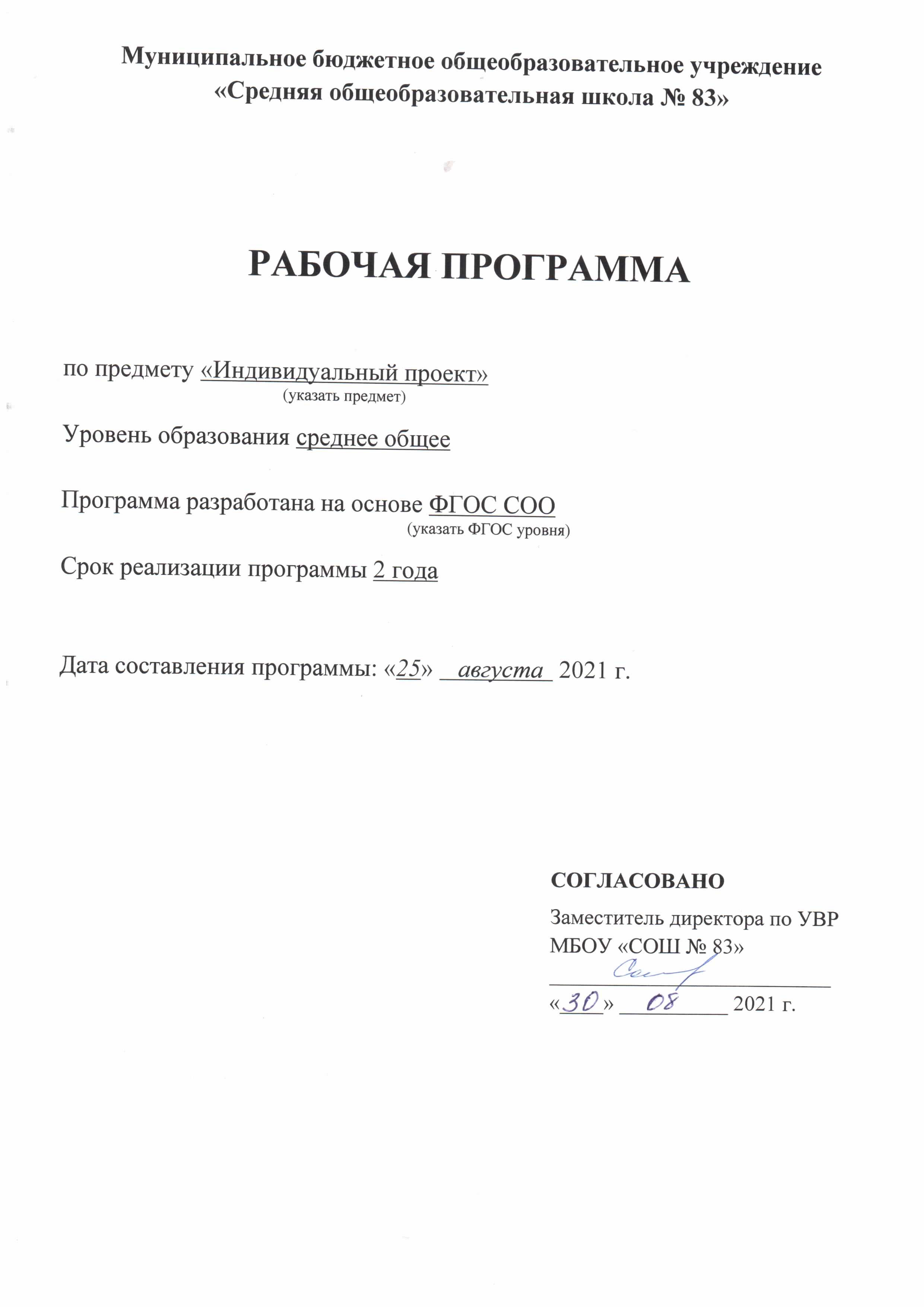                                                     ОГЛАВЛЕНИЕ1. Пояснительная записка  ________________________________________________________ 32. Планируемые результаты освоения  ______________________________________________ 8 3. Содержание учебного предмета  _________________________________________________20 4. Тематическое планирование  ____________________________________________________26  5. Приложение  __________________________________________________________________96  ПОЯСНИТЕЛЬНАЯ ЗАПИСКА Рабочая программа по учебному предмету «русский язык» для учащихся  10 - 11-х классов реализует требования федерального государственного стандарта среднего общего образования. Учебный предмет «Русский язык»  включен в обязательную часть учебного плана  ООП СОО МБОУ «СОШ № 83».Нормативно – правовую базу разработки программы для учащихся 10 - 11 –х  классов составляют:Федеральный закон от 29.12.2012 № 273-ФЗ «Об образовании в Российской Федерации» в действующей редакции;Федеральный государственный образовательный стандарт среднего общего образования, утверждённый приказом Министерства образования и науки РФ от 17.05.2012г. № 413 (с изменениями); Основная образовательная программа среднего общего образования МБОУ «СОШ № 83»; Программы по русскому языку к учебному комплексу для 10 – 11 классов (авторы учебника для общеобразовательных школ – Н.Г. Гольцова, И.В. Шамшин, М.А. Мищерина) Н.Г. Гольцовой, М.А. Мищериной.Федерального перечня учебников, рекомендуемых к использованию при реализации имеющих государственную аккредитацию образовательных программ начального общего, основного общего, среднего общего образования, утвержденного приказом Министерства образования и науки Российской̆ Федерации от 28.12.2018 No 345;Приказа Минпровсещения России от 8 мая 2019 г№ 233 «О внесении изменений в федеральный перечень учебников, рекомендованных к использованию при реализации имеющих государственную аккредитацию образовательных программ начального общего, основного общего, среднего общего образования, утвержденный приказом Министерства просвещения Российской Федерации от 28 декабря 2018 г. №345»Санитарно-эпидемиологических требований к условиям и организации обучения в общеобразовательных учреждениях, утвержденных постановлением Главного государственного санитарного врача Российской̆ Федерации от 29.12.2010 No 189 (далее - СанПиН 2.4.2.2821-10).Количество часов для реализации программы 204  часа, из них: -  10 класс  -   102 часа,  - 11 класс -    102 часа.2. ЦЕЛИ И ЗАДАЧИ ОБУЧЕНИЯЦель: дальнейшее развитие и совершенствование функциональной грамотности учащихся на старшей ступени образования, что предполагает углубление представлений, учащихся о системе языка и развитие их коммуникативных, лингвистических и культуроведческих компетенций, повторение, обобщение и систематизация знаний по фонетике, грамматике, орфографии и пунктуации, подготовка к ЕГЭ.Задачи:овладение функциональной грамотностью, формирование у обучающихся понятий о системе стилей, изобразительно-выразительных возможностях и нормах русского литературного языка, а также умений применять знания о них в речевой практике;овладение умением в развернутых аргументированных устных и письменных высказываниях различных стилей и жанров выражать личную позицию и свое отношение к прочитанным текстам;овладение умениями комплексного анализа предложенного текста;овладение возможностями языка как средства коммуникации и средства познания в степени, достаточной для получения профессионального образования и дальнейшего самообразования;овладение навыками оценивания собственной и чужой речи с позиции соответствия языковым нормам, совершенствования собственных коммуникативных способностей и речевой культурывоспитание творческого, инициативного компетентного гражданина Россиивоспитание гражданина и патриота, формирование представления о русском языке как духовной, нравственной, культурной ценности народа, осознание национального своеобразия русского языка;формирование у учащихся функциональной грамотности в широком смысле слова, необходимой выпускникам школы для успешной самореализации и социализации, выражающейся в успешном решении коммуникативно-познавательных задач;изучение языка как средства выражения мыслей, чувств и переживаний человека, способствующего развитию коммуникативных умений;закрепление и расширение знаний о тексте, совершенствование умений конструирования и составления текстов;дальнейшее овладение функциональными стилями речи с одновременным расширением знаний, учащихся о стилях, их признаках, правилах использования;овладение умениями опознавать, анализировать, сопоставлять, классифицировать языковые явления и факты с учетом их различных интерпретаций;применение полученных знаний и умений в собственной практике;развитие и совершенствование способности учащихся к речевому взаимодействию и социальной адаптации;развитие речи и мышления учащихся на межпредметной основе;формирование и совершенствование основных информационных умений и навыков: чтение и информационная переработка текстов разных типов, стилей и жанров, работа с различными информационными источниками.3.  ОБЩАЯ ХАРАКТЕРИСТИКА УЧЕБНОГО ПРЕДМЕТА Предмет «Русский язык» является одним из основных, так как русский язык — государственный язык Российской Федерации, национальный язык русского народа, язык великой русской литературы, язык межнационального общения и один из международных языков. Изучение предмета «Русский язык» вносит особый вклад в достижение целей основного общего образования, поскольку метапредметные образовательные функции родного языка способствуют формированию личности ребенка, развитию его мышления, воображения, интеллектуальных и творческих способностей. Посредством родного языка учащиеся приобщаются к духовному богатству русской культуры и литературы, культурно-историческому опыту человечества. Знание русского языка, умение пользоваться его средствами влияет на качество усвоения других предметов основной образовательной программы основного общего образования. В процессе изучения русского языка создаются предпосылки для восприятия и понимания художественной литературы как искусства слова, закладываются основы, необходимые для изучения иностранных языков. Владение родным языком помогает в дальнейшей жизни овладевать профессиональными навыками, способствует социальной адаптации личности.Содержание курса русского (родного) языка в основной школе обусловлено общей нацеленностью образовательного процесса на достижение метапредметных и предметных целей обучения, что возможно на основе компетентностного подхода, который обеспечивает формирование и развитие коммуникативной, языковой и лингвистической (языковедческой) и культуроведческой компетенций. Коммуникативная компетенция предполагает овладение видами речевой деятельности и основами культуры устной и письменной речи, базовыми умениями и навыками использования языка в жизненно важных для данного возраста сферах и ситуациях общения, соответствующих опыту, интересам, психологическим особенностям обучающихся основной школы1. Коммуникативная компетентность проявляется в умении ставить и решать многообразные коммуникативные задачи, которые включают способность устанавливать и поддерживать необходимые контакты с другими людьми, удовлетворительное владение нормами и правилами общения, умение определять цели коммуникации, оценивать ситуацию, учитывать намерения и способы коммуникации партнёра, выбирать адекватные стратегии коммуникации, готовность к гибкой регуляции собственного речевого поведения.Языковая и лингвистическая (языковедческая) компетенции формируются на основе овладения необходимыми знаниями о языке как знаковой системе и общественном явлении, его устройстве, развитии и функционировании; знания основных норм русского литературного языка; обогащения словарного запаса и грамматического строя речи учащихся; формирования способности к анализу и оценке языковых явлений и фактов, необходимых знаний о лингвистике как науке, её основных разделах и базовых понятиях; умения пользоваться различными видами лингвистических словарей.Культуроведческая компетенция предполагает осознание родного языка как формы выражения национальной культуры, понимание взаимосвязи языка и истории народа, национально-культурной специфики русского языка, освоение норм русского речевого этикета, осознание важности соблюдения основных норм русского литературного языка, культуры межнационального общения; способность объяснять значения слов с национально-культурным компонентом.В данной программе реализован коммуникативно-деятельностный подход, в соответствии с которым тематическое планирование курса включает не только перечень лингвистических понятий, но и основные виды учебной деятельности, которые отрабатываются в процессе изучения данных понятий. Таким образом программа подчёркивает направленность курса русского языка на формирование функциональной грамотности, то есть способности человека максимально быстро адаптироваться во внешней среде и активно в ней функционировать.Основными индикаторами функциональной грамотности, имеющей метапредметный статус, являются: коммуникативные универсальные учебные действия (владеть всеми видами речевой деятельности, строить продуктивное речевое взаимодействие со сверстниками и взрослыми; адекватно воспринимать устную и письменную речь; точно, правильно, логично и выразительно излагать свою точку зрения по поставленной проблеме; соблюдать в процессе коммуникации основные нормы устной иписьменной речи и правила русского речевого этикета и др.); познавательные универсальные учебные действия (формулировать проблему, выдвигать аргументы, строить логическую цепь рассуждения, находить доказательства, подтверждающие или опровергающие тезис; осуществлять библиографический поиск, извлекать необходимую информацию из различных источников; определять основную и второстепенную информацию, осмысливать цель чтения, выбирая вид чтения в зависимости от коммуникативной цели; применять методы информационного поиска, в том числе с помощью компьютерных средств; перерабатывать, систематизировать информацию и предъявлять ее разными способами и др.); регулятивные универсальные учебные действия (ставить и адекватно формулировать цель деятельности, планировать последовательность действий и при необходимости изменять её; осуществлять самоконтроль, самооценку, самокоррекцию и др.). Основные компоненты функциональной грамотности базируются на видах речевой деятельности и предполагают целенаправленное развитие речемыслительных способностей учащихся, прежде всего в процессе изучения родного языка в школе. Формирование функциональной грамотности, совершенствование речевой деятельности учащихся строится на основе знаний об устройстве русского языка и об особенностях его употребления в разных условиях общения. Процесс обучения должен быть ориентирован не только на формирование навыков анализа языка, способности классифицировать языковые явления и факты, но и на воспитание речевой культуры, формирование таких жизненно важных умений, как использование различных видов чтения, информационная переработка текстов, различные формы поиска информации и разные способы передачи её в соответствии с речевой ситуацией и нормами литературного языка и этическими нормами общения. Таким образом, обучение русскому (родному) языку в основной школе должно обеспечить общекультурный уровень человека, способного в дальнейшем продолжить обучение в различных образовательных организациях: в старших классах средней полной школы, в средних специальных учебных заведениях. Направленность курса русского (родного) языка на формирование коммуникативной, языковой и лингвистической (языковедческой) и культуроведческой компетенций нашла отражение в структуре программы курса. В ней выделяются три сквозные содержательные линии, обеспечивающие формирование указанных компетенций: содержание, обеспечивающее формирование коммуникативной компетенции; содержание, обеспечивающее формирование языковой и лингвистической (языковедческой) компетенций;содержание, обеспечивающее формирование культуроведческой компетенции, включая культуру речи.Первая содержательная линия представлена в программе разделами, направленными на сознательное формирование навыков речевого общения: «Речь и речевое общение», «Речевая деятельность», «Текст», «Функциональные разновидности языка».Вторая содержательная линия охватывает разделы, отражающие устройство языка и особенности функционирования языковых единиц: «Общие сведения о языке», «Фонетика и орфоэпия», «Графика», «Морфемика и словообразование», «Лексикология и фразеология», «Морфология», «Синтаксис», «Правописание: орфография и пунктуация».Третья содержательная линия представлена в программе разделами «Культура речи», «Язык и культура», изучение которых позволит раскрыть связь языка с историей народа, его культурой, ценностным, эмоциональным и поведенческим компонентом. Содержание данных разделов в целом направлено на формирование гражданской идентичности. 4. МЕСТО УЧЕБНОГО ПРЕДМЕТА В УЧЕБНОМ ПЛАНЕ В соответствии с требованиями Федерального образовательного стандарта основного общего образования предмет «Русский язык» изучается с 10 по 11 классы. Предмет «Русский язык» относится к учебной области «Филология». Реализуется за счет часов, предусмотренных обязательной частью учебного плана основного общего образования в    объеме 5. ПЛАНИРУЕМЫЕ РЕЗУЛЬТАТЫ ИЗУЧЕНИЯ ПРЕДМЕТАВ соответствии с деятельностной парадигмой образования, реализуемой ФГОС ООО, система планируемых результатов строится на основе уровневого подхода: выделения ожидаемого уровня актуального развития большинства обучающихся и ближайшей перспективы их развития. Такой подход позволяет определять динамическую картину развития обучающихся, поощрять продвижение обучающихся, выстраивать индивидуальные траектории обучения с учётом зоны ближайшего развития ребёнка.Личностные результатыЛичностные результаты освоения выпускниками основной школы программы по русскому (родному) языку раскрывают и детализируют основные направленности личностных результатов основной образовательной программы основного общего образования. Оценка достижения этой группы планируемых результатов ведётся в ходе процедур, допускающих предоставление и использование исключительно неперсонифицированной информации.Личностными результатами освоения выпускниками основной школы программы по русскому (родному) языку являются:осознание значимости русского языка как одной из основных национально-культурных ценностей русского народа, определяющей роли родного языка в развитии интеллектуальных, творческих способностей и моральных качеств личности;осознание значения русского языка в процессе получения школьного образования;осознанное, уважительное и доброжелательное отношение к истории, культуре, религии, традициям, языкам, ценностям народов России и народов мира;осознание эстетической ценности русского языка; уважительное отношение к родному языку, гордость за него; знание основных норм морали, нравственных, духовных идеалов, хранимых в культурных традициях народов России, готовность на их основе к сознательному самоограничению в поступках, поведении;потребность сохранить чистоту русского языка как явления национальной культуры; способность к самооценке на основе наблюдения за собственной речью; стремление к речевому самосовершенствованию;достаточный объём словарного запаса и усвоенных грамматических средств для свободного выражения мыслей и чувств в процессе речевого общения;готовность и способность вести диалог с другими людьми и достигать в нём взаимопонимания;готовность и способность обучающихся к саморазвитию и самообразованию на основе мотивации к обучению и познанию;сформированность ответственного отношения к учению; уважительного отношения к труду;готовность и способность к осознанному выбору и построению дальнейшей индивидуальной траектории образования на базе ориентировки в мире профессий и профессиональных предпочтений, с учётом устойчивых познавательных интересов.Метапредметные результатыМетапредметные результаты включают освоенные обучающимися межпредметные понятия и универсальные учебные действия (регулятивные, познавательные, коммуникативные).Межпредметные понятияУсловием формирования межпредметных понятий, например таких как система, факт, закономерность, феномен,анализ, синтез, является овладение обучающимися основами читательской компетенции, приобретение навыков работы с информацией, участие в проектной деятельности. При освоении программы по русскому языку продолжается формирование и развитие основ читательской компетенции. Обучающиеся овладеют чтением как средством осуществления своих дальнейших планов: продолжения образования и самообразования, осознанного планирования своего актуального и перспективного круга чтения, в том числе досугового, подготовки к трудовой и социальной деятельности. У выпускников будет сформирована потребность в систематическом чтении как средстве познания мира и себя в этом мире, гармонизации отношений человека и общества, создании образа «потребного будущего». При изучении курса русского языка обучающиеся усовершенствуют приобретённые на первом уровне навыки работы с информацией и пополнят их. Они смогут работать с текстами, преобразовывать и интерпретировать содержащуюся в них информацию, в том числе:систематизировать, сопоставлять, анализировать, обобщать и интерпретировать информацию, содержащуюся в готовых информационных объектах;выделять главную и избыточную информацию, выполнять смысловое свёртывание выделенных фактов, мыслей; представлять информацию в сжатой словесной форме (в виде плана или тезисов) и в наглядно-символической форме (в виде таблиц, графических схем и диаграмм, опорных конспектов);заполнять и дополнять таблицы, схемы, диаграммы, тексты.В ходе изучения учебного предмета обучающиеся приобретут опыт проектной деятельности как особой формы учебной работы, способствующей воспитанию самостоятельности, инициативности, ответственности, повышению мотивации и эффективности учебной деятельности; в ходе реализации исходного замысла на практическом уровне овладеют умением выбирать адекватные стоящей задаче средства, принимать решения, в том числе и в ситуациях неопределённости. Они получат возможность развить способность к разработке нескольких вариантов решений, к поиску нестандартных решений, поиску и осуществлению наиболее приемлемого решения.Универсальные учебные действияВ области регулятивных универсальных учебных действий в рамках учебного предмета «Русский (родной) язык» выпускник научится:самостоятельно определять цели обучения, ставить и формулировать новые задачи в учёбе и познавательной деятельности, развивать мотивы и интересы своей познавательной деятельности;соотносить свои действия с планируемыми результатами, осуществлять контроль своей деятельности в процессе достижения результата, определять способы действий в рамках предложенных условий и требований, корректировать свои действия в соответствии с изменяющейся ситуацией;самостоятельно планировать пути достижения целей, в том числе альтернативные, осознанно выбирать наиболее эффективные способы решения учебных и познавательных задач;оценивать правильность выполнения учебной задачи, собственные возможности её решения и вносить необходимые коррективы в исполнение как в конце действия, так и по ходу его реализации;осуществлять самоконтроль и самооценку, соотносить реальные и планируемые результаты индивидуальной образовательной деятельности и делать выводы; самостоятельно определять причины своего успеха или неуспеха и находить способы выхода из ситуации неуспеха.В области познавательных универсальных учебных действий в рамках учебного предмета «Русский (родной) язык» выпускник научится:определять понятия, создавать обобщения, устанавливать аналогии, классифицировать, самостоятельно выбирать основания и критерии для классификации, устанавливать причинноследственные связи, строить логическое рассуждение, умозаключение (индуктивное, дедуктивное, по аналогии) и делать выводы;владеть приёмами смыслового чтения: создавать, применять и преобразовывать знаки и символы, модели и схемы для решения учебных и познавательных задач; находить в тексте требуемую информацию (в соответствии с целями своей деятельности); ориентироваться в содержании текста, понимать целостный смысл текста, структурировать текст; устанавливать взаимосвязь описанных в тексте событий, явлений, процессов; резюмировать главную идею текста; преобразовывать текст, «переводя» его в другую модальность, интерпретировать текст (художественный и нехудожественный — учебный, научно-популярный, информационный, текст non-fiction); критически оценивать содержание и форму текста;выражать своё отношение к природе через рисунки, сочинения, модели, проектные работы;активно использовать словари и другие поисковые системы; соотносить полученные результаты поиска со своей деятельностью.В области коммуникативных универсальных учебных действий в рамках учебного предмета «Русский (родной) язык» выпускник научится:организовывать учебное сотрудничество и совместную деятельность с учителем и сверстниками; работать индивидуально и в группе: находить общее решение и разрешать конфликты на основе согласования позиций и учёта интересов; формулировать, аргументировать и отстаивать своё мнение;осознанно использовать речевые средства в соответствии с задачей коммуникации для выражения своих чувств, мыслей и потребностей для планирования и регуляции своей деятельности; владеть устной и письменной речью, монологической контекстной речью;использовать компьютерные технологии (включая выбор сервисов) для решения информационных и коммуникационных учебных задач, в том числе: написание писем, сочинений, докладов, рефератов, создание презентаций и др.; использовать информацию с учётом этических и правовых норм; создавать информационные ресурсы разного типа и для разных аудиторий, соблюдать информационную гигиену и правила информационной безопасности.Предметные результатыПланируемые результаты освоения учебной программы приводятся в блоках «Выпускник научится» и «Выпускник получит возможность научиться» к каждой из трёх линий программы и описывают примерный круг учебно-познавательных и учебнопрактических задач, который предъявляется обучающимся в ходе изучения разделов, относящихся к каждой линии. Планируемые результаты, отнесённые к блоку «Выпускник научится», ориентируют пользователя в том, достижение какого уровня освоения учебных действий с изучаемым опорным учебным материалом ожидается от выпускника. Критериями отбора результатов служат их значимость для решения основных задач образования на данном уровне и необходимость для последующего обучения, а также потенциальная возможность их достижения большинством обучающихся. Иными словами, в этот блок включается такой круг учебных задач, построенных на опорном учебном материале, овладение которыми принципиально необходимо для успешного обучения и социализации и которые могут быть освоены всеми обучающимися. Достижение планируемых результатов, отнесённых к блоку «Выпускник научится», выносится на итоговое оценивание, которое может осуществляться как в ходе обучения (с помощью накопленной оценки или портфеля индивидуальных достижений), так и в конце обучения, в том числе в форме государственной итоговой аттестации. Оценка достижения планируемых результатов этого блока на уровне ведётся с помощью заданий базового уровня, а на уровне действий, составляющих зону ближайшего развития большинства обучающихся, — с помощью заданий повышенного уровня. Успешное выполнение обучающимися заданий базового уровня служит единственным основанием для положительного решения вопроса о возможности перехода на следующий уровень обучения.В блоке «Выпускник получит возможность научиться» приводятся планируемые результаты, характеризующие систему учебных действий в отношении знаний, умений, навыков, расширяющих и углубляющих понимание опорного учебного материала или выступающих как пропедевтика для дальнейшего изучения данного предмета. Уровень достижений, соответствующий планируемым результатам этого блока, могут продемонстрировать отдельные мотивированные и способные обучающиеся.Формирование коммуникативной компетенцииРечь и речевое общениеВыпускник научится:использовать различные виды монолога (повествование, описание, рассуждение; сочетание разных видов монолога) в различных ситуациях общения;использовать различные виды диалога в ситуациях формального и неформального, межличностного и межкультурного общения;соблюдать нормы речевого поведения в типичных ситуациях общения;оценивать образцы устной монологической и диалогической речи с точки зрения соответствия ситуации речевого общения, достижения коммуникативных целей речевого взаимодействия, уместности использованных языковых средств;осуществлять осознанный выбор языковых средств в зависимости от цели, темы, основной мысли, адресата, ситуации и условий общения; предупреждать коммуникативные неудачи в процессе речевого общения.Выпускник получит возможность научиться:выступать перед аудиторией с небольшим докладом;публично представлять проект, реферат; публично защищать свою позицию;участвовать в коллективном обсуждении проблем, аргументировать собственную позицию, доказывать её, убеждать, следуя морально-этическим и психологическим принципам общения;понимать основные причины коммуникативных неудач и объяснять их.Речевая деятельностьАудированиеВыпускник научится:различным видам аудирования (с полным пониманием аудиотекста, с пониманием основного содержания, с выборочным извлечением информации); передавать содержание аудиотекста в соответствии с заданной коммуникативной задачей в устной форме;понимать и формулировать в устной форме тему, коммуникативную задачу, основную мысль, логику изложения учебнонаучного, публицистического, официально-делового, художественного аудиотекстов, распознавать в них основную и дополнительную информацию, комментировать её в устной форме;передавать содержание учебно-научного, публицистического, официально-делового, художественного аудиотекстов в форме плана, тезисов, ученического изложения (подробного, выборочного, сжатого).Выпускник получит возможность научиться:понимать явную и скрытую (подтекстовую) информацию публицистического текста (в том числе в СМИ), анализировать и комментировать её в устной форме;адекватно воспринимать собеседников, уметь слушать и слышать друг друга, следуя морально-этическим и психологическим принципам общения.ЧтениеВыпускник научится:понимать содержание прочитанных учебно-научных, научных, публицистических (информационных и аналитических, художественно-публицистических жанров), художественных текстов и воспроизводить их в устной форме в соответствии с ситуацией общения, а также в форме ученического изложения (подробного, выборочного, сжатого), в форме плана, тезисов (в устной и письменной форме);использовать практические умения ознакомительного, изучающего, просмотрового способов (видов) чтения в соответствии с поставленной коммуникативной задачей;передавать схематически представленную информацию в виде связного текста;использовать приёмы работы с учебной книгой, справочниками и другими информационными источниками, включая СМИ и ресурсы Интернета;отбирать и систематизировать материал на определённую тему, анализировать отобранную информацию и интерпретировать её в соответствии с поставленной коммуникативной задачей.Выпускник получит возможность научиться:понимать, анализировать, оценивать явную и неявновыраженную информацию в прочитанных текстах разной функционально-стилевой и жанровой принадлежности;воспринимать текст как единое смысловое целое;демонстрировать точное понимание длинных и сложных текстов;извлекать информацию по заданной проблеме (включая противоположные точки зрения на её решение) из различных источников (учебно-научных, официально-деловых, художественных текстов, текстов СМИ), в том числе представленных в электронном виде на различных информационных носителях, на сайтах Интернета;использовать общеизвестные знания для критической оценки текста;рассматривать информацию, данную в нескольких различных формах (пространственно-визуальной, вербальной) в их связи, делать на этой основе выводы.ГоворениеВыпускник научится:создавать устные монологические и диалогические высказывания (в том числе оценочного характера) на актуальные социально-культурные, нравственно-этические, бытовые, учебные темы (в том числе лингвистические, а также темы, связанные с содержанием других изучаемых учебных предметов) разной коммуникативной направленности в соответствии с целями и ситуацией общения (сообщение, небольшой доклад в ситуации учебно-научного общения, бытовой рассказ о событии, история;участие в беседе, споре);обсуждать и чётко формулировать цели, план совместной групповой учебной деятельности, распределение частей работы;извлекать из различных источников, систематизировать и анализировать материал на определённую тему и передавать его в устной форме с учётом заданных условий общения;соблюдать в практике устного речевого общения основные орфоэпические, лексические, грамматические нормы современного русского литературного языка; стилистически корректно использовать лексику и фразеологию, правила речевого этикета.Выпускник получит возможность научиться:выступать перед аудиторией с докладом; публично защищать проект, реферат;участвовать в дискуссии на учебно-научные темы, соблюдая нормы учебно-научного общения;следовать в практике устного речевого общения морально-этическим и психологическим принципам общения;анализировать и оценивать речевые высказывания с точки зрения их успешности в достижении прогнозируемого результата.ПисьмоВыпускник научится:создавать письменные монологические высказывания разной коммуникативной направленности с учётом целей и ситуации общения (ученическое сочинение на социально-культурные, нравственно-этические, бытовые и учебные темы, рассказ о событии, тезисы, неофициальное письмо, отзыв, аннотация, расписка, доверенность, заявление, объявление);излагать содержание прослушанного или прочитанного текста (подробно, сжато, выборочно) в форме ученического изложения, а также тезисов, плана;соблюдать в практике письменного общения основные лексические, грамматические, орфографические и пунктуационные нормы современного русского литературного языка; стилистически корректно использовать лексику и фразеологию.Выпускник получит возможность научиться:писать рецензии, рефераты;писать резюме, деловые письма, текст электронной презентации с учётом внеязыковых требований, предъявляемых к ним, и в соответствии со спецификой употребления языковых средств;систематизировать материал на определённую тему из различных источников, обобщать информацию в разных формах, в том числе в графической форме.ТекстВыпускник научится:анализировать и характеризовать тексты различных типов речи, стилей, жанров с точки зрения смыслового содержания и структуры, а также требований, предъявляемых к тексту как речевому произведению;осуществлять информационную переработку текста, передавая его содержание в виде плана (простого, сложного), аннотации, рецензии, реферата, тезисов, конспекта, схемы, таблицы;создавать и редактировать собственные тексты различных типов речи, стилей, жанров с учётом требований к построению связного текста и в соответствии со спецификой употребления в них языковых средств;сочетать разные функционально-смысловые типы речи в практике устного и письменного речевого общения.Выпускник получит возможность научиться:осуществлять информационную переработку текста, передавая его содержание в виде презентации;выявлять имплицитную информацию текста на основе сопоставления иллюстративного материала с информацией текста, анализа подтекста (использованных языковых средств и структуры текста).Функциональные разновидности языкаВыпускник научится:различать экстралингвистические и лингвистические особенности на уровне употребления лексических, морфологических, синтаксических средств текстов разговорного характера, научных, публицистических, официально-деловых, тексты художественной литературы;различать и анализировать тексты разных жанров научного (учебно-научного), публицистического, официально-делового стилей, разговорной речи (отзыв, аннотация, сообщение, доклад как жанры научного стиля; выступление, статья, интервью, очерк как жанры публицистического стиля; расписка, доверенность, объявление, заявление как жанры официально-делового стиля; рассказ, беседа, спор как жанры разговорной речи) с точки зрения их содержания, стилистических особенностей и использованных языковых средств;создавать устные и письменные высказывания разных стилей, жанров и типов речи (отзыв, сообщение, доклад как жанры научного стиля; выступление, интервью, репортаж как жанры публицистического стиля; расписка, доверенность, заявление, объявление как жанры официально-делового стиля;рассказ, беседа, спор как жанры разговорной речи; тексты повествовательного характера, рассуждение, описание; тексты, сочетающие разные функционально-смысловые типы речи);оценивать чужие и собственные речевые высказывания разной функциональной направленности с точки зрения соответствия их коммуникативным требованиям и языковой правильности;исправлять речевые недостатки, редактировать текст;выступать перед аудиторией сверстников с небольшими информационными сообщениями, сообщением и небольшим докладом на учебно-научную тему.Выпускник получит возможность научиться:характеризовать стилистическую систему современного русского литературного языка;участвовать в дискуссиях на учебно-научные темы;составлять резюме, деловое письмо; готовить информационную заметку, электронную презентацию; создавать бытовые истории, писать дружеские письма с учётом внеязыковых требований, предъявляемых к ним, и в соответствии со спецификой употребления языковых средств;анализировать образцы публичной речи с точки зрения её композиции, аргументации, языкового оформления, достижения поставленных коммуникативных задач;выступать перед аудиторией сверстников с небольшой протокольно-этикетной, развлекательной, убеждающей речью.Формирование лингвистической (языковедческой) КомпетенцииОбщие сведения о языкеВыпускник научится:характеризовать основные социальные функции русского языка в России и мире, место русского языка среди славянских языков, роль старославянского (церковнославянского) языка в развитии русского языка;определять различия между литературным языком и диалектами, просторечием, профессиональными разновидностями языка, жаргоном и характеризовать эти различия;характеризовать язык русской художественной литературы; оценивать использование основных изобразительных средств русского языка в речи;объяснять взаимосвязь уровней языка и его единиц;характеризовать роль родного языка в своей жизни и жизни общества.Выпускник получит возможность научиться:различать язык и речь, объяснять речь как деятельность, основанную на реализации языковой системы;характеризовать основные разделы лингвистики;характеризовать вклад выдающихся отечественных лингвистов в развитие русистики;использовать элементарные сведения о происхождении и развитии русского языка, его контактах с другими языками в различных видах деятельности.Фонетика и орфоэпияВыпускник научится:проводить фонетический анализ слова;соблюдать основные орфоэпические правила современного русского литературного языка;оценивать собственную и чужую речь с точки зрения соблюдения орфоэпических норм;извлекать необходимую информацию из орфоэпических словарей и справочников; использовать её в различных видах деятельности.Выпускник получит возможность научиться:объяснять с помощью элементов транскрипции особенности произношения и написания слов;опознавать основные выразительные средства фонетики (звукопись);выразительно читать прозаические и поэтические тексты;извлекать необходимую информацию из мультимедийных орфоэпических словарей и справочников; использовать её в различных видах деятельности.ГрафикаВыпускник научится:объяснять соотношение звука и буквы в слове;проводить звуковой и буквенный анализ слова;использовать знания алфавита при поиске информациисловарях, справочниках, энциклопедиях, в SMS-сообщениях.Выпускник получит возможность научиться:оценивать значение письма в истории развития человечества.Морфемика и словообразованиеВыпускник научится:делить слова на морфемы на основе смыслового, грамматического и словообразовательного анализа слова;различать изученные способы словообразования;анализировать и самостоятельно составлять словообразовательные пары и словообразовательные цепочки слов;применять знания и умения по морфемике и словообразованию в практике правописания, а также при проведении грамматического и лексического анализа слов.Выпускник получит возможность научиться:характеризовать словообразовательные цепочки и словообразовательные гнёзда, устанавливая смысловую и структурную связь однокоренных слов;опознавать основные выразительные средства словообразования в художественной речи и оценивать их;извлекать необходимую информацию из морфемных, словообразовательных и этимологических словарей и справочников, в том числе мультимедийных;использовать этимологическую справку для объяснения правописания и лексического значения слова.Лексикология и фразеологияВыпускник научится:проводить лексический анализ слова, характеризуя лексическое значение, принадлежность слова к группе однозначных или многозначных слов, указывая прямое и переносное значение слова, принадлежность слова к активной или пассивной лексике, а также указывая сферу употребления и стилистическую окраску слова;группировать слова по тематическим группам;подбирать к словам синонимы, антонимы; опознавать фразеологические обороты, употреблять их в устных и письменных высказываниях;соблюдать лексические нормы в устных и письменных высказываниях;использовать лексическую синонимию как средство исправления неоправданного повтора в речи и как средство связи предложений в тексте;опознавать основные виды тропов, построенных на переносном значении слова (метафора, эпитет, олицетворение); пользоваться различными видами лексических словарей (толковым словарём, словарём синонимов, антонимов, фразеологическим словарём и др.) и использовать полученную информацию в различных видах деятельности.Выпускник получит возможность научиться:объяснять общие принципы классификации словарного состава русского языка;аргументировать различие лексического и грамматического значений слова;опознавать омонимы разных видов; паронимы;оценивать собственную и чужую речь с точки зрения точного, уместного и выразительного словоупотребления;лексического богатства и разнообразия;опознавать основные выразительные средства лексики и фразеологии в публицистической и художественной речи и оценивать их; объяснять особенности употребления лексических средств в текстах научного и официально-делового стилей речи;понимать смысл пословиц на основе адекватного восприятия переносного значения и метафоры;извлекать необходимую информацию из лексических словарей разного типа (толкового словаря, словарей синонимов, антонимов, устаревших слов, иностранных слов, фразеологического словаря и др.) и справочников, в том числе мультимедийных; использовать эту информацию в различных видах деятельности.МорфологияВыпускник научится:опознавать самостоятельные (знаменательные) части речи и их формы; служебные части речи;анализировать слово с точки зрения его принадлежности к той или иной части речи;употреблять формы слов различных частей речи в соответствии с нормами современного русского литературного языка;применять морфологические знания и умения в практике правописания, в различных видах анализа;распознавать явления грамматической омонимии, существенные для решения орфографических и пунктуационных задач.Выпускник получит возможность научиться:анализировать синонимические средства морфологии;различать грамматические омонимы; паронимы;опознавать основные выразительные средства морфологии в публицистической и художественной речи и оценивать их; объяснять особенности употребления морфологических средств в текстах научного и официально-делового стилей речи;извлекать необходимую информацию из словарей грамматических трудностей, в том числе мультимедийных; использовать эту информацию в различных видах деятельности.СинтаксисВыпускник научится:опознавать основные единицы синтаксиса (словосочетание, предложение) и их виды;анализировать различные виды словосочетаний и предложений с точки зрения структурной и смысловой организации, функциональной предназначенности;употреблять синтаксические единицы в соответствии с нормами современного русского литературного языка;использовать разнообразные синонимические синтаксические конструкции в собственной речевой практике;применять синтаксические знания и умения в практике правописания, в различных видах анализа.Выпускник получит возможность научиться:анализировать синонимические средства синтаксиса;опознавать основные выразительные средства синтаксиса в публицистической и художественной речи и оценивать их; объяснять особенности употребления синтаксических конструкций в текстах научного и официально-делового стилей речи;анализировать особенности употребления синтаксических конструкций с точки зрения их функционально-стилистических качеств, требований выразительности речи.Правописание: орфография и пунктуацияВыпускник научится:соблюдать орфографические и пунктуационные нормы в процессе письма (в объёме содержания курса);объяснять выбор написания в устной форме (рассуждение) и письменной форме (с помощью графических символов);обнаруживать и исправлять орфографические и пунктуационные ошибки;извлекать необходимую информацию из орфографических словарей и справочников; использовать её в процессе письма.Выпускник получит возможность научиться:демонстрировать роль орфографии и пунктуации в передаче смысловой стороны речи;извлекать необходимую информацию из мультимедийных орфографических словарей и справочников по правописанию; использовать эту информацию в процессе письма.Формирование культуры речи и культуроведческой компетенцииКультура речиВыпускник научится:различать варианты орфоэпических, лексических, грамматических, стилистических, правописных норм современного русского литературного языка;корректировать собственные речевые высказывания на основе владения основными нормами русского литературного языка.Выпускник получит возможность научиться:оценивать высказывание с точки зрения соблюдения норм современного русского литературного языка, а также с точки зрения коммуникативной целесообразности, точности, уместности, выразительности, богатства речи;использовать нормативные словари и справочники, в том числе мультимедийные, для получения информации о нормах современного русского литературного языка.Язык и культураВыпускник научится:выявлять единицы языка с национально-культурным компонентом значения в произведениях устного народного творчества, в художественной литературе и исторических текстах;приводить примеры, которые доказывают, что изучение языка позволяет лучше узнать историю и культуру страны;уместно использовать правила русского речевого этикета в учебной деятельности и повседневной жизни.Выпускник получит возможность научиться:характеризовать на отдельных примерах взаимосвязь языка, культуры и истории народа - носителя языка;анализировать и сравнивать русский речевой этикет с речевым этикетом отдельных народов России и мира;характеризовать на отдельных примерах изменения, происходящие в современном языке, а также в области современного русского речевого этикета в сопоставлении с этикетом прошлого.Учебно – методический комплекс учителя:Программа курса «Русский язык». 10-11 класс. Базовый уровень. Н.Г. Гольцова. . - М.: ООО «Русское слово-учебник», 2014.Учебник. Русский язык. 10—11 классы: учебник для общеобразовательных учреждений/ Н.Г. Гольцова, И.В. Шамшин, М.А. Мищерина. - 8-е изд. - М.., «Русское слово», 2011.3. Н.Г. Гольцова, И.В.. Мищерина. Методическое пособие. Тематическое планирование. Поурочные разработки к учебнику Н.Г. Гольцовой, И.В. Шамшина, М.А. Мищериной «Русский язык». 10-11 классы/Н.Г. Гольцова, М.А. Мищерина. - М.: ООО «Русское слово-учебник», 2014.4.Н.Г. Гольцова, М.А. Мищерина. Тематическое и поурочное планирование к учебнику «Русский язык. 10-11 класс» (авт. Н.Г. Гольцова, И.В. Шамшин, М.А. Мищерина): базовый уровень. Профильный уровень / Н.Г. Гольцова, М.А. Мищерин. – 8-е изд.- М.: ООО «Русское слово-учебник», 2013.5.Н.Г. Гольцова, И.В. Шамшин. Русский язык в таблицах 10-11 классы / Н.Г. Гольцова, И.В. Шамшин.- М.:ООО «Русское слово-учебник», 2013.6.Н.Г. Гольцова, И.В. Шамшин. Русский язык. Трудные вопросы морфологии. 10-11классы.- 5-е изд.- М.: «Русское слово-учебник», 2013.7. Н.Г. Гольцова, И.В. Шамшин.. Контрольные тесты: орфография и пунктуации. 10-11 классы / Н.Г. Гольцова, И.В. Шамшин. – 6-е изд. - М.: ООО «Русское слово-учебник», 2012.Учебно-методический комплекс ученика:1.Учебник. Русский язык. 10—11 классы: учебник для общеобразовательных учреждений/ Н.Г. Гольцова, И.В. Шамшин, М.А. Мищерина. - 8-е изд. - М.., «Русское слово», 2011.2. Н.Г. Гольцова, И.В. Шамшин.. Контрольные тесты: орфография и пунктуации. 10-11 классы / Н.Г. Гольцова, И.В. Шамшин. – 6-е изд. - М.: ООО «Русское слово-учебник», 2012.Содержание учебного предмета10 класс (102 часа)Введение в курс русского языка 10 класса Входное диагностическое тестирование 
Общие сведения о языке
Некоторые гипотезы о происхождении языка. Основные функции языка .Взаимосвязь языка и мышления .Представление о языке как о своеобразной знаковой системе Типы языковых знаков .Понятие естественного и искусственного языка. Разновидности искусственных языков.
Понятие о единицах и уровнях языковой системы. В чем разница между языком и речью .
Речь как процесс коммуникативной деятельности 
Речь. Формы речи. Монолог и его разновидности. Диалог и его разновидности.
Орфография Правописание сложных слов.
Синтаксис и пунктуация 
Синтаксические единицы. Словосочетание как синтаксическая единица. Общая характеристика типов предложений. Порядок слов в предложении. Основы русской пунктуации. Способы передачи и пунктуационного оформления чужой речи
 
Становление и развитие русского языка
Происхождение русского языка. Этапы развития русского литературного языка.
Текст как результат речевой деятельности 
Основные признаки текста. Способы и средства связи предложений в тексте. Функционально-смысловые типы речи (текстов.)
Орфография Употребление прописных и строчных букв.
Синтаксис и пунктуация
Главные члены двусоставного предложения: подлежащее и способы его выражения; сказуемое, типы сказуемых. Согласование подлежащего и сказуемого. Тире между подлежащим и сказуемым. Виды односоставных предложений. 
Краткая история русской письменности и реформы русского письма 
Возникновение и дальнейшее использование славянской письменности. Из истории русской графики. Состав алфавита и принцип русской графики. Из истории русской орфографии. Принципы русской орфографии.
Виды речевой деятельности и способы информационной  переработки текста 
Виды речевой деятельности. Способы фиксации прочитанной информации: конспектирование, реферирование, аннотирование.
Орфография Правописание Н и НН в суффиксах слов разных частей речи.
Синтаксис и пунктуация 
Второстепенные члены предложения. Дефис при одиночном приложении. Дефис при одиночном приложении. Неполные предложения. Тире в неполном предложении. Нечленимые предложения.

Лексика и фразеология
Слово как лексическая единица. Типы лексических значений слова. Способы переноса лексических значений слова. Омонимия и смежные с ней явления. Паронимия. Синонимия. Антонимия. Формирование и развитие русской лексики: исконно русская и заимствованная лексика. Освоение заимствованных слов русским языком. Лексика русского языка с точки зрения активного и пассивного запаса: устаревшие слова и неологизмы.
Лексика русского языка с точки зрения сферы употребления: диалектизмы, специальная лексика, жаргонизмы. Эмоционально-экспрессивная окраска слов. Фразеология русского языка: типы фразеологических единиц по степени слитности их компонентов; классификация фразеологизмов по происхождению. Функциональные стили речи Научный стиль речи. Официально-деловой стиль речи, деловые бумаги личного характера. Публицистический стиль речи. Стиль художественной литературы. Разговорный стиль речи.
Орфография  Правописание приставок ПРИ- / ПРЕ –
Синтаксис и пунктуация
Общая характеристика сложных предложений. Сложносочиненные предложения. Знаки препинания в сложносочиненных предложениях.Фонетика 
Фонетическое членение речи. Ударение. Согласные звуки. Фонетические процессы в области согласных звуков. Гласные звуки. Фонетические процессы в области гласных звуков. Основные правила транскрибирования.
Нормы русского литературного языка Понятие языковой нормы, Формирование орфоэпических норм. Орфоэпические нормы области произношения сочетания звуков, произношение сочетания согласных звуков в заимствованных словах.
Орфография 
Употребление мягкого знака после шипящих согласных. Правописание разделительных Ъ и Ь знаков. Правописание приставок на З - / С –.
Правописание букв И и Ы в корне слова после приставок на согласную. Правописание безударных гласных и сомнительных согласных в корнях слов.
Синтаксис и пунктуация
Сложноподчиненные предложения. Знаки препинания в сложноподчиненных предложениях. Сложноподчиненные предложения с несколькими придаточными
Морфемика и словообразование 
Основные виды морфем. Изменения в морфемном составе слова. Способы словообразования. Процессы, сопровождающие словообразование.
Русский речевой этикет
Национальная специфика этикета. Правила и нормы речевого этикета.
Орфография
Правописание чередующихся гласных в корнях слов. Правописание О – Ё после шипящих и Ц в корнях, суффиксах и окончаниях слов. Правописание И – Ы после Ц в корнях, суффиксах, окончаниях. Правописание непроизносимых согласных в корне слова.
Синтаксис и пунктуация
Бессоюзные сложные предложения.11 класс (102 часа)Повторение и обобщение пройденного в 10-м классе Синтаксис. Синтаксические единицы и связи Основные принципы русской пунктуации: синтаксис как раздел грамматики. Предложение, словосочетание – основные единицы синтаксиса. Текст, его структура. Тема текста. Пунктуация. Принципы русской пунктуации. Пунктуационный анализ предложения.СловосочетаниеСловосочетание: определение. Строение словосочетаний: типы словосочетаний по степени слитности, по структуре, типы словосочетаний по главному слову, смысловые отношения, начальная форма словосочетаний, смысловая и грамматическая связи в словосочетании. Виды синтаксической связи: Сочинительная связь, ее признаки. Подчинительная связь, ее особенности. Порядок синтаксического разбора словосочетания.Синтаксис и пунктуация простого предложения Предложение Понятие о предложении. Классификация предложений: предложение. Понятие о предикативности, средства выражения предикативности. Простые и сложные предложения.  Простое предложение: виды предложений по цели высказывания; виды предложений по эмоциональной окраске; предложения утвердительные и отрицательныеВиды предложений по структуре. Двусоставные и односоставные предложения: подлежащее, способы его выражения, группа подлежащего в предложении. Сказуемое, типы сказуемых, способы выражения сказуемых; группа сказуемого в предложении. Случаи постановки тире между подлежащим и сказуемым; случаи отсутствия тире между подлежащим и сказуемым.Распространенные и нераспространенные предложения: предложения распространенные. Предложения нераспространенные. Второстепенные члены предложения. Определения. Характеристика определений. Приложения. Способы выражения. Дополнения. Характеристика определений. Способы выражения. Обстоятельства. Характеристика обстоятельств. Способы выражения.Полные и неполные предложения: Характеристика предложений с точки зрения полноты структуры: полные и неполные предложения. Случаи постановки тире в неполном предложении.Соединительное тире. Интонационное тире: соединительное тире. Случаи постановки соединительного тире. Интонационное тире. Случаи постановки интонационного тире.Синтаксис и пунктуация простого осложненного предложения Простое осложненное предложение: синтаксический разбор простого предложения. Синтаксические осложнители состава простого предложения. Порядок разбора простого предложения.Предложения с однородными членами: однородные члены предложения. Синтаксические единицы, не являющиеся однородным членами предложения. Средства выражения однородности. Запятая, точка с запятой, тире при однородных членах предложения.Знаки препинания при однородных и неоднородных определениях: признаки однородности определений, запятая при однородных определениях. Признаки неоднородных определений. Отсутствие запятой при неоднородных определениях.Знаки препинания при однородных и неоднородных приложениях: приложения. Признаки однородности приложений. Запятая при однородных приложениях. Признаки неоднородных приложений. Отсутствие запятой при неоднородных приложениях.Знаки препинания при однородных членах, соединенных неповторяющимися союзами: правила постановки запятой при однородных членах, соединенных неповторяющимися союзами.Знаки препинания при однородных членах, соединенных повторяющимися и парными союзами: знаки препинания при однородных членах, соединенных повторяющимися союзами; знаки препинания в случае употребления парных соОбобщающие слова при однородных членах: обобщающие слова. Знаки препинания при обобщающих словах: двоеточие, тире.Обособленные члены предложения. Обособленные и необособленные определения:обособление. Обособление согласованных определений. Обособление несогласованных определений.Обособленные приложения: условия обособления приложений. Запятая при обособленных приложениях, тире при обособленных приложениях.Обособленные обстоятельства: знаки препинания при обособленных обстоятельствах, выраженных одиночными деепричастиями и деепричастными оборотами. Знаки препинания при обособлении обстоятельств, выраженных другими частями речи.Обособленные дополнения: условия обособления дополнений.Уточняющие, пояснительные и присоединительные члены предложения: обособление уточняющих членов предложения.обособление пояснительных членов предложения. Знаки препинания при присоединительных членах предложения.Знаки препинания при сравнительных оборотах: сравнительный оборот. Способы присоединения сравнительного оборота. Знаки препинания при сравнительном обороте.Знаки препинания при словах и конструкциях, грамматически не связанных с предложением. Знаки препинания при обращениях: Обращение. Способ выражения обращения. Место обращения в предложении. Знаки препинания при обращении. Запятая при обращении восклицательный знак при обращении. Частица «О» перед обращением. Риторическое обращение. Обращение и олицетворение.Вводные слова и вводные конструкции: понятие вводных слов. Основные группы вводных слов по значению. Знаки препинания при вводных словах. Знаки препинания при стечении вводных слов. Вводное слово в начале или конце обособленного оборота. Слова, не являющиеся вводными. Особенности функционирования слов: наконец, однако, значит.Вставные конструкции. Скобки и тире при вставных конструкциях. Разделяющие знаки конца предложения при вставных конструкций.Междометия. Утвердительные, отрицательные, вопросительно-восклицательные слова:междометия. Знаки препинания при междометиях: запятая, восклицательный знак. Междометия и частицы, служащие для выражения усилительного значения. Знаки препинания при утвердительных, отрицательных словах; при вопросительно-восклицательных слов.Синтаксис и пунктуация сложного предложения Сложное предложение: понятие о сложном предложении. Сложное предложение. Средства связи частей сложного предложения. Союзные и бессоюзные сложные предложения. Союзные предложения: сложносочиненные и сложноподчиненные. Группы сложносочиненных предложений. Группы сложноподчиненных предложений. Группы бессоюзных предложений.Знаки препинания в сложносочиненном предложении: условия постановки запятой в сложносочиненном предложении. Отсутствие запятой между частями сложносочиненного предложения. Точка с запятой между частями сложносочиненного предложения. Тире между частями сложносочиненного предложения. Синтаксический разбор сложносочиненного предложения.Знаки препинания в сложноподчиненном предложении с одним придаточным:сложноподчиненное предложение. Главная и придаточная части сложноподчиненного предложения. Типы придаточных. Место придаточной части по отношению к главной. Запятая в сложноподчиненном предложении; двоеточие в сложноподчиненном предложении. Тире в сложноподчиненном предложении. Придаточная часть и синтаксически устойчивое сочетание. Синтаксический разбор сложноподчиненного предложения.Знаки препинания в сложноподчиненном предложении с несколькими придаточными: сложноподчиненное предложение. Главная и придаточные части. Сложноподчиненное предложение с несколькими придаточными. Запятая между частями сложного предложения. Точка с запятой между однородными придаточными. Сложноподчиненное предложение с последовательным подчинением, с однородным соподчинением, с неоднородным соподчинением.Знаки препинания в бессоюзном сложном предложении: бессоюзное сложное предложение. Запятая, точка с запятой в бессоюзном сложном предложении; двоеточие в бессоюзном сложном предложении; тире в бессоюзном сложном предложении. Синтаксический разбор бессоюзного предложения.Сложное предложение с разными видами союзной и бессоюзной связи: сложное предложение с разными видами союзной и бессоюзной связи. Структурная схема сложного предложения с разными видами связи. Пунктуационный разбор предложения. Синтаксический разбор сложного предложения с разными видами связи.Употребление знаков препинания Сочетание знаков препинания: запятая и тире. Многоточие и другие знаки препинания. Скобки и другие знаки препинания. Кавычки и другие знаки препинания.Факультативные знаки препинания: собственно факультативные знаки препинания; альтернативные знаки препинания, вариативные знаки препинания.Авторская пунктуация: эмоционально-экспрессивные возможности знаков препинания. Авторская пунктуация и индивидуальный стиль писателя.Способы передачи чужой речи. Знаки препинания при прямой речи: способы передачи чужой речи: прямая речь, косвенная речь, несобственно-прямая речь. Прямая речь. Прямая речь и слова автора. Знаки препинания в предложениях с прямой речью.Знаки препинания при диалоге. Знаки препинания при цитатах.Синтаксис текста  Период. Знаки препинания в периоде. Сложное синтаксическое целое и абзац: период. Строение периода. Выразительные возможности периода. Сложное синтаксическое целое. Композиция ССЦ. Связь предложений в ССЦ. Типы связи предложений. Абзац. Границы абзаца.Предложения с чужой речью Способы передачи чужой речи. Знаки препинания при прямой речи: способы передачи чужой речи: прямая речь, косвенная речь, несобственно-прямая речь. Прямая речь. Прямая речь и слова автора. Знаки препинания в предложениях с прямой речью.Знаки препинания при диалоге. Знаки препинания при цитатах.Стилистика и культура речи Культура речи. Язык и речь. Правильность русской речи. Типы норм литературного языка: язык и речь. Культура речи. Две стороны культуры речи. Нормы литературного языка. Основные признаки нормы. Речевая ошибка. О качествах хорошей речи.Повторение и обобщение изученного в 10-11 классах Функциональные стили: стилистика. Стиль. Функциональный стиль. Классификация функциональных стилей. Научный стиль: научный стиль, жанры. Термины.Официально-деловой стиль: официально-деловой стиль, признаки, жанры. Канцеляризмы.Публицистический стиль: публицистический стиль, признаки стиля, жанры публицистического стиля.Разговорный стиль. Особенности литературно-художественного стиля: разговорный стиль, признаки стиля.11 классПриложениеКритерии и нормы оценки знаний, умений и навыков учащихся по русскому языку«Нормы оценки...» призваны обеспечивать одинаковые требования к знаниям, умениям и навыкам учащихся по русскому языку. В них устанавливаются: 1) единые критерии оценки различных сторон владения устной и письменной формами русского языка (критерии оценки орфографической и пунктуационной грамотности, языкового оформления связного высказывания, содержания высказывания); 2) единые нормативы оценки знаний, умений и навыков; 3) объем различных видов контрольных работ; 4) количество отметок за различные виды контрольных работ.Ученикам предъявляются требования только к таким умениям и навыкам, над которыми они работали или работают к моменту проверки. На уроках русского языка проверяются: 1) знание полученных сведений о языке; 2) орфографические и пунктуационные навыки; 3) речевые умения.I. ОЦЕНКА УСТНЫХ ОТВЕТОВ УЧАЩИХСЯУстный опрос является одним из основных способов учета знаний учащихся по русскому языку. Развернутый ответ ученика должен представлять собой связное, логически последовательное сообщение на определенную тему, показывать его умение применять определения, правила в конкретных случаях.При оценке ответа ученика надо руководствоваться следующими критериями: 1) полнота и правильность ответа; 2) степень осознанности, понимания изученного; 3) языковое оформление ответа.Оценка «5» ставится, если ученик: 1) полно излагает изученный материал, дает правильное определение языковых понятий; 2) обнаруживает понимание материала, может обосновать свои суждения, применить знания на практике, привести необходимые примеры не только по учебнику, но и самостоятельно составленные; 3) излагает материал последовательно и правильно с точки зрения норм литературного языка.Оценка «4» ставится, если ученик дает ответ, удовлетворяющий тем же требованиям, что и для оценки «5», но допускает 1—2 ошибки, которые сам же исправляет, и 1—2 недочета в последовательности и языковом оформлении излагаемого.Оценка «3» ставится, если ученик обнаруживает знание и понимание основных положений данной темы, но: 1) излагает материал неполно и допускает неточности в определении понятий или формулировке правил; 2) не умеет достаточно глубоко и доказательно обосновать свои суждения и привести свои примеры; 3) излагает материал непоследовательно и допускает ошибки в языковом оформлении излагаемого.Оценка «2» ставится, если ученик обнаруживает незнание большей части соответствующего раздела изучаемого материала, допускает ошибки в формулировке определений и правил, искажающие их смысл, беспорядочно и неуверенно излагает материал. Оценка «2» отмечает такие недостатки в подготовке ученика, которые являются серьезным препятствием к успешному овладению последующим материалом.Оценка «1» ставится, если ученик обнаруживает полное незнание или непонимание материала.Оценка («5», «4», «3») может ставиться не только за единовременный ответ (когда на проверку подготовка ученика отводится определенное время), но и за рассредоточенный во времени, т. е. за сумму ответов, данных учеником на протяжении урока (выводится поурочный балл), при условии, если в процессе урока не только заслушивались ответы учащегося, но и осуществлялась проверка его умения применять знания на практике.II. ОЦЕНКА ДИКТАНТОВДиктант — одна из основных форм проверки орфографической и пунктуационной грамотности.Для диктантов целесообразно использовать связные тексты, которые должны отвечать нормам современного литературного языка, быть доступными по содержанию учащимся данного класса.Объем диктанта устанавливается: для V класса — 90— 100 слов, для VI класса — 100—ПО, для VII класса — ПО—120, для VIII класса— 120—150, для IX класса— 150—170 слов. (При подсчете слов учитываются как самостоятельные, так и служебные слова.)Контрольный словарный диктант проверяет усвоение слов с непроверяемыми и труднопроверяемыми орфограммами. Он может состоять из следующего количества слов: для V класса — 15—20, для VI класса — 20—25, для VII класса— 25 — 30, для VIII класса — 30—35, для IX класса — 35—40.Диктант, имеющий целью проверку подготовки учащихся по определенной теме, должен включать основные орфограммы или пунктограммы этой темы, а также обеспечивать выявление прочности ранее приобретенных навыков. Итоговые диктанты, проводимые в конце четверти и года, проверяют подготовку учащихся, как правило, по всем изученным темам.Для контрольных диктантов следует подбирать такие тексты, в которых изучаемые в данной теме орфограммы и пунктограммы были бы представлены не менее 2—3 случаями. Из изученных ранее орфограмм и пунктограмм включаются основные: они должны быть представлены 1—3 случаями. В целом количество проверяемых орфограмм и пунктограмм не должно превышать в V классе — 12 различных орфограмм и 2 — 3 пунктограмм, в VI классе — 16 различных орфограмм и 3 — 4 пунктограмм, в VII классе — 20 различных орфограмм и 4 — 5 пунктограмм, в VIII классе — 24 различных орфограмм и 10 пунктограмм, в IX классе — 24 различных орфограмм и 15 пунктограмм.В текст контрольных диктантов могут включаться только те вновь изученные орфограммы, которые в достаточной мере закреплялись (не менее чем на двух-трех предыдущих уроках).В диктантах должно быть: в V классе — не более 5 слов, в VI—VII классах — не более 7 слов, в VIII—IX классах — не более 10 различных слов с непроверяемыми и труднопроверяемыми написаниями, правописанию которых ученики специально обучались.До конца первой четверти (а в V классе — до конца первого полугодия) сохраняется объект текста, рекомендованный для предыдущего класса.При оценке диктанта исправляются, но не учитываются орфографические и пунктуационные ошибки:в переносе слов;на правила, которые не включены в школьную программу;на еще не изученные правила;в словах с непроверяемыми написаниями, над которыми не
проводилась специальная работа;5) в передаче авторской пунктуации.Исправляются, но не учитываются описки, неправильные написания, искажающие звуковой облик слова, например: «рапотает» (вместо работает), «дулпо» (вместо дупло), «мемля» (вместо земля).При оценке диктантов важно также учитывать характер ошибки. Среди ошибок следует выделять негрубые, т. е. не имеющие существенного значения для характеристики грамотности. При подсчете ошибок две негрубые считаются за одну. К негрубым относятся ошибки:в исключениях из правил;в написании большой буквы в составных собственных наименованиях;в случаях слитного и раздельного написания приставок, в наречиях, образованных от существительных с предлогами, правописание которых не регулируется правилами;в случаях раздельного и слитного написания не с прилагательными и причастиями, выступающими в роли сказуемого;в написании ы и и после приставок;в случаях трудного различия не и ни (Куда он только не обращался! Куда он ни обращался, никто не мог дать ему ответ. Никто иной не...; не кто иной, как; ничто иное не...; не что иное, как и др.);в собственных именах нерусского происхождения;в случаях, когда вместо одного знака препинания поставлен другой;в пропуске одного из сочетающихся знаков препинания или в нарушении их последовательности.Необходимо учитывать также повторяемость и однотипность ошибок. Если ошибка повторяется в одном и том же слове или в корне однокоренных слов, то она считается за одну ошибку.Однотипными считаются ошибки на одно правило, если условия выбора правильного написания заключены в грамматических (в армии, в роще; колют, борются) и фонетических (пирожок, сверчок) особенностях данного слова.Не считаются однотипными ошибки на такое правило, в котором для выяснения правильного написания одного слова требуется подобрать другое (опорное) слово или его форму (вода — воды, рот — ротик, грустный — грустить, резкий — резок).Примечание. Если в одном непроверяемом слове допущены 2 и более ошибки, то все они считаются за одну ошибку.При наличии в контрольном диктанте более 5 поправок (исправление неверного написания на верное) оценка снижается на один балл. Отличная оценка не выставляется при наличии трех и более исправлений.Диктант оценивается одной отметкой.Оценка «5» выставляется за безошибочную работу, а также при наличии в ней 1 негрубой орфографической или 1 негрубой пунктуационной ошибки.Оценка «4» выставляется при наличии в диктанте 2 орфографических и 2 пунктуационных ошибок, или 1 орфографической и 3 пунктуационных ошибок, или 4 пунктуационных при отсутствии орфографических ошибок. Оценка «4» может выставляться при 3 орфографических ошибках, если среди них есть однотипные.Оценка «3» выставляется за диктант, в котором допущены 4 орфографические и 4 пунктуационные ошибки, или 3 орфографические и 5 пунктуационных ошибок, или 7 пунктуационных ошибок при отсутствии орфографических ошибок.Оценка «2» выставляется за диктант, в котором допущено до 7 орфографических и 7 пунктуационных ошибок, или 6 орфографических и 8 пунктуационных ошибок, 5 орфографических и 9 пунктуационных ошибок, 8 орфографических и 6 пунктуационных ошибок.При большем количестве ошибок диктант оценивается баллом «1».При некоторой вариативности количества ошибок, учитываемых при выставлении оценки за диктант, следует принимать во внимание предел, превышение которого не позволяет выставлять данную оценку. Таким пределом являются для оценки «4»2 орфографические ошибки, для оценки «3» 4 орфографические ошибки (для V класса 5 орфографических ошибок), для оценки «2» 7 орфографических ошибок.В комплексной контрольной работе, состоящей из диктанта и дополнительного (фонетического, лексического, орфографического, грамматического) задания, выставляются две оценки за каждый вид работы.При оценке выполнения дополнительных заданий рекомендуется руководствоваться следующим.Оценка «5» ставится, если ученик выполнил все задания верно.Оценка «4» ставится, если ученик выполнил правильно не менее 3/4 заданий.Оценка «3» ставится за работу, в которой правильно выполнено не менее половины заданий.Оценка «2» ставится за работу, в которой не выполнено более половины заданий.Оценка «1» ставится, если ученик не выполнил ни одного задания.Примечание. Орфографические и пунктуационные ошибки, допущенные при выполнении дополнительных заданий, учитываются при выведении оценки за диктант.При оценке контрольного словарного диктанта рекомендуется руководствоваться следующим.Оценка «5» ставится за диктант, в котором нет ошибок.Оценка «4» ставится за диктант, в котором ученик допустил 1—2 ошибки.Оценка «3» ставится за диктант, в котором допущено 3—4 ошибки.Оценка «2» ставится за диктант, в котором допущено до 7 ошибок. При большем количестве ошибок диктант оценивается баллом « 1».III. ОЦЕНКА СОЧИНЕНИЙ И ИЗЛОЖЕНИЙСочинения и изложения — основные формы проверки умения правильно и последовательно излагать мысли, уровня речевой подготовки учащихся.Сочинения и изложения в V—IX классах проводятся в соответствии с требованиями раздела программы «Развитие навыков связной речи».Примерный объем текста для подробного изложения: в V классе — 100—150 слов, в VI классе — 150—200, в VII классе — 200 — 250, в VIII классе — 250^-350, в IX классе — 350— 450 слов.Объем текстов итоговых контрольных подробных изложений вVIII и IX классах может быть увеличен на 50 слов в связи с тем,
что на таких уроках не проводится подготовительная работа.Рекомендуется следующий примерный объем классных сочинений: в V классе — 0,5—1,0 страницы, в VI классе — 1,0—1,5, в VII классе — 1,5—2,0, в VIII классе — 2,0 — 3,0, вIX классе — 3,0—4,0 страницы.К указанному объему сочинений учитель должен относиться как к примерному, так как объем, ученического сочинения зависит от многих обстоятельств, в частности от стиля и жанра сочинения, характера темы и замысла, темпа письма учащихся, их общего развития.С помощью сочинений и изложений проверяются: 1) умение раскрывать тему; 2) умение использовать языковые средства в соответствии со стилем, темой и задачей высказывания; 3) соблюдение языковых норм и правил правописания.Любое сочинение и изложение оценивается двумя отметками: первая ставится за содержание и речевое оформление, вторая — за грамотность, т. е. за соблюдение орфографических, пунктуационных и языковых норм. Обе оценки считаются оценками по русскому языку, за исключением случаев, когда проводится работа, проверяющая знания учащихся по литературе. В этом случае первая оценка (за содержание и речь) считается оценкой по литературе.Содержание сочинения и изложения оценивается по следующим критериям:соответствие работы ученика теме и основной мысли; полнота раскрытия темы; правильность фактического материала; последовательность изложения.При оценке речевого оформления сочинений и изложений учитывается:разнообразие словаря и грамматического строя речи; стилевое единство и выразительность речи; число речевых недочетов.Грамотность оценивается по числу допущенных учеником ошибок — орфографических, пунктуационных и грамматических.ОценкаОсновные критерии оценкиСодержание и речьГрамотность«5»1. Содержание работы полностью соответствует теме.2. Фактические ошибки отсутствуют.3. Содержание излагается последовательно.4. Работа отличается богатством словаря, разнообразием используемых синтаксических конструкций, точностью словоупотребления.5. Достигнуто стилевое единство и выразительность текста.В целом в работе допускается 1 недочет в содержании и 1—2 речевых недочетаДопускается: 1 орфографическая, или 1 пунктуационная, или 1 грамматическая ошибка«4»1. Содержание работы в основном соответствует теме (имеются незначительные отклонения от темы).2. Содержание в основном достоверно, но имеются единичные фактические неточности.3. Имеются незначительные нарушения последовательности в изложении мыслей.4. Лексический и грамматический строй речи достаточно разнообразен.5. Стиль работы отличается единством и достаточной выразительностью.В целом в работе допускается не более 2 недочетов в содержании и не более 3 — 4 речевых недочетовДопускаются: 2 орфографические и 2 пунктуационные ошибки, или 1 орфографическая и 3 пунктуационные ошибки, или 4 пунктуационные ошибки при отсутствии орфографических ошибок, а также 2 грамматические ошибки«3»1. В работе допущены существенные отклонения от темы.2. Работа достоверна в главном, но в ней имеются отдельные фактические неточности.3. Допущены отдельные нарушения последовательности изложения.4. Беден словарь и однообразны употребляемые синтаксические конструкции, встречается неправильное словоупотребление.5. Стиль работы не отличается единством, речь недо
статочно выразительна.В целом в работе допускается не более 4 недочетов в содержании и 5 речевых недочетовДопускаются: 4 орфографические и 4 пунктуационные ошибки, или 3 орфографические ошибки и 5 пунктуационных ошибок, или 7 пунктуационных при отсутствии орфографических ошибок«2»1. Работа не соответствует теме.2. Допущено много фактических неточностей.3. Нарушена последовательность изложения мыслей во всех частях работы, отсутствует связь между ними, часты случаи неправильного словоупотребления.4. Крайне беден словарь, работа написана короткими однотипными предложениями со слабо выраженной связью между ними, часты случаи неправильного словоупотребления.5. Нарушено стилевое единство текста.В целом в работе допущено 6 недочетов в содержании и до 7 речевых недочетовДопускаются: 7 орфографических и 7 пунктуационных ошибок, или 6 орфографических и 8 пунктуационных ошибок, 5 орфографических и 9 пунктуационных ошибок, 8 'орфографических и 6 пунктуационных ошибок, а также 7 грамматических ошибок«1»В работе допущено более 6 недочетов в содержании и более 7 речевых недочетовИмеется более 7 орфографических, 7 пунктуационных и 7 грамматических ошибокПримечания: 1. При оценке сочинения необходимо учитывать самостоятельность, оригинальность замысла ученического сочинения, уровень его композиционного и речевого оформления. Наличие оригинального замысла, его хорошая реализация позволяют повысить первую оценку за сочинение на один балл.2. Если объем сочинения в полтора-два раза больше указанного в настоящих «Нормах оценки...», то при оценке работы следует исходитьиз нормативов, увеличенных для отметки «4» на одну, а для отметки «3» на две единицы. Например, при оценке грамотности «4» ставится при 3 орфографических, 2 пунктуационных и 2 грамматических ошибках или при соотношениях: 2—3—2, 2—2 — 3; «3» ставится при соотношениях: 6—4—4, 4—6—4, 4—4—6. При выставлении оценки «5» превышение объема сочинения не принимается во внимание.Первая оценка (за содержание и речь) не может быть положительной, если не раскрыта тема высказывания, хотя по остальным показателям оно написано удовлетворительно.На оценку сочинения и изложения распространяются положения об однотипных и негрубых ошибках, а также о сделанных учеником исправлениях, приведенные в разделе «Оценка диктантов».IV. ОЦЕНКА ОБУЧАЮЩИХ РАБОТОбучающие работы (различные упражнения и диктанты неконтрольного характера) оцениваются более строго, чем контрольные работы.При оценке обучающих работ учитываются: 1) степень самостоятельности учащегося; 2) этап обучения; 3) объем работы; 4) четкость, аккуратность, каллиграфическая правильность письма.Если возможные ошибки были предупреждены в ходе работы, оценки «5» и «4» ставятся только в том случае, когда ученик не допустил ошибок или допустил, но исправил ошибку. При этом выбор одной из оценок при одинаковом уровне грамотности и содержания определяется степенью аккуратности записи, подчеркиваний и других особенностей оформления, а также наличием или отсутствием описок. В работе, превышающей по количеству слов объем диктантов для данного класса, для оценки «4» допустимо и 2 исправления ошибок.Первая и вторая работа, как классная, так и домашняя, при закреплении определенного умения или навыка проверяется, но по усмотрению учителя может не оцениваться.Самостоятельные работы, выполненные без предшествовавшего анализа возможных ошибок, оцениваются по нормам для контрольных работ соответствующего или близкого вида.V. ВЫВЕДЕНИЕ ИТОГОВЫХ ОЦЕНОКЗа учебную четверть и учебный год ставится итоговая оценка. Она является единой и отражает в обобщенном виде все стороны подготовки ученика по русскому языку: усвоение теоретического материала, овладение умениями, речевое развитие, уровень орфографической и пунктуационной грамотности.Итоговая оценка не должна выводиться механически, как среднее арифметическое предшествующих оценок. Решающим при ее определении следует считать фактическую подготовку ученика по всем показателям ко времени выведения этой оценки. Однако для того чтобы стимулировать серьезное отношение учащихся к занятиям на протяжении всего учебного года, при выведении итоговых оценок необходимо учитывать результаты их текущей успеваемости.При выведении итоговой оценки преимущественное значение придается оценкам, отражающим степень владения навыками (орфографическими, пунктуационными, речевыми). Поэтому итоговая оценка за грамотность не может быть положительной, если на протяжении четверти (года) большинство контрольных диктантов, сочинений, изложений за орфографическую, пунктуационную, речевую грамотность оценивались баллом «2» или «1».В старших классах обе оценки за сочинение, характеризующие знания учащихся по литературе и их грамотность, выставляются в виде дроби в классном журнале на страницах по литературе.Классы1011ИтогоКоличество часов в неделю33-Количество часов за год102102204№ п/пТема урокаКол-во часовТип урокаТребования к уровню подготовки учащихсяСредства обученияДомашнее заданиеДата проведения1.Слово о русском языке. ЕГЭ по русскому языку. Структура КИМ1Повторительно- обобщающий урокЗнать:основные функции языка в современном мире;истоки русского языка;почему литературный язык является высшей формойязыка.Уметь:рассказать об основных функциях языка в современном мире;доказать, почему литературный язык является высшей формой языка;аргументировано охарактеризовать основные функциональные стили русского языкаУМК& 1 упр.12.Слово и его значение1Повторительно- обобщающий урокЗнать:основные понятия лексики;как отличить многозначное слово от однозначного.Уметь:работать с толковым словарем;дать толкование& 1 упр.3лексического значения слова;определять лексическое значение слова по толковому словарю;соотносить слово и его лексическое значение.УМК3Однозначность и многозначность слов1Повторительно- обобщающий урокЗнать:как отличить многозначное слово от однозначного.Уметь:работать с толковым словарем;употребить в речи нужное по смыслу значение многозначного слова;дать толкование лексического значения слова;определять лексическое значение слова по толковому словарю;соотносить слово и его лексическое значение.УМК, ОЭР& 2 упр.44.Изобразительно- выразительные средства языка1Урок изучения нового материалаЗнать:основные лексические изобразительно- выразительные средстваязыка и их отличительные черты.Уметь:находить в художественной речи тропы и объяснять их&	3 упр.8роль в созданиихудожественного образа;употреблять в своей речи основные лексические средства выразительности.УМК, таблицы5Изобразительно- выразительные средства русского языка.Стилистические фигуры1Повторительно- обобщающий урокЗнать:основные лексические изобразительно- выразительные средства языка и стилистическийфигуры и их отличительные черты.Уметь:находить в художественной речи тропы и объяснять их роль в созданиихудожественного образа;употреблять в своей речи основные лексическиесредства выразительности;находить стилистические фигуры.УМК& 3 упр.116Р/Р. Практическая работа. Лингвистический анализ текста с решением тестовых задач.1Урок развития речиЗнать:основные нормы русского литературного языка.Уметь:находить в художественной речи тропы и объяснять их роль в созданиихудожественного образа;находить стилистические фигуры;применять изученныеТесторфограммы;соблюдать основные правила орфографии.УМК7.Омонимы. Паронимы.1Урок изучения нового материалаЗнать:определение омонимов, омографов, омофонов, омоформ;определение паронимов; Уметь:различать омографы, омофоны и омоформы;уметь дать толкование лексического значения паронимов;правильно употреблять паронимы в речи.УМК& 4, 5упр.148Синонимы. Работа со словарями1Урок-практикумЗнать:какие группы словназываются синонимами.Уметь:находить в предложенных текстах синонимы ;определять роль синонимов в речи.УМК& 6упр.20, 219Антонимы и их употребление. Работа со словарями1Урок-практикумЗнать:какие группы словназываются антонимами;Уметь:находить в предложенных текстах антонимы ;&	7 упр.27определять роль антонимов в речи.УМК10-11Р\р Лингвистический анализ поэтического текста .2Урок развития речиЗнать:определение омонимов, омографов, омофонов, омоформ;определение паронимов;какие группы словназываются синонимами;какие группы словназываются антонимами;особенности текстов по стилю и типу.Уметь:различать омографы, омофоны и омоформы;уметь дать толкование лексического значения паронимов;правильно употреблять паронимы, синонимы, антонимы в речи;отмечать стилевые черты, языковые средства текста;аргументированно анализировать текст;проводить лингвистический анализ текстов различных стилей.УМК, ОЭР& 7 упр.2812.Происхождение лексики современного русскогоязыка.1Повторительно- обобщающийурокЗнать:о происхождении исконно русской лексики;& 8 упр.33о путях появления в языке заимствованных слов;о старославянизмах как особой группе заимствованной лексики;основные группы слов по сфере их употребления в речи;какие причины вызывают ограниченное употребление слов в русском языке.Уметь:логически верно и полно рассказать о происхождении лексики русского языка;опираясь на толковый словарь, разъяснять значение иноязычных слов;употреблять в речи заимствованные слова;находить в тексте слова общеупотребительные, диалектные и профессиональные;избегать в собственной речи жаргонных слов ивыражений.УМК13Р\р. ЕГЭ по русскому языку. Задание с развернутым ответом (сочинение).Проблематика исходного текста. Пути подхода к1Урок развития речиЗнать:структуру сочинения - рассуждения;способы формулирования проблемы, отличие комментария от пересказа;основные нормы русскогосочинениекомментарию проблемы.литературного языка.Уметь:формулировать проблему текста, комментировать проблему;свободно, правильно излагать свои мысли в устной и письменной форме;соблюдать нормы построения текста, совершенствовать иредактировать собственный текст.14Лексика общеупотребительная и лексика, имеющая ограниченную сферу употребления.1Повторительно- обобщающий урокЗнать:основные группы слов по сфере их употребления в речи;какие причины вызывают ограниченное употребление слов в русском языке.Уметь:находить в тексте слова общеупотребительные, диалектные и профессиональные;избегать в собственной речи жаргонных слов ивыражений.УМК& 9 упр.3915Употребление устаревшей лексики и неологизмов.1Повторительно- обобщающий урокЗнать:основные группы слов по сфере их употребления вречи;& 10 упр.42какие причины вызывают появление новых слов в русском языке.Уметь:находить в тексте устаревшие слова и неологизмы и объяснять их роль в тексте.УМК16Подготовка к ЕГЭ. Работа с тестами. Проверка правописных и орфографических умений и навыков.1Урок контроля знанийЗнать:основные правила орфографии;основные нормы русского литературного языка (грамматические и орфографические)Уметь:писать слова в соответствии с орфографическими нормами;решать учебные задачи на основе заданных алгоритмовУМК.тест17.Фразеология. Фразеологические единицы и их употребление1Повторительно- обобщающий урокЗнать:определениефразеологических оборотов;основные источники появления фразеологизмов;значение основныхфразеологизмов, часто встречающихся в речи;основные типы словарей русского языка.Уметь:& 11 упр.45объяснять значение устойчивых оборотов речи;пользоваться справочной лингвистической литературой для получения необходимой информации.УМК, ОЭР18Р/Р. Лексикография. Лексический анализ текста на основе работы со словарями.1Урок развития речиЗнать:основные группы слов по сфере их употребления в речи;нормы лексической сочетаемости.Уметь:редактировать текст, устраняя нарушения лексических нор;	объяснять значение слова в контексте.УМК& 12 упр.5119Лексический анализ текста с решением тестовых задач.1Урок контроля знанийЗнать:основные группы слов по сфере их употребления в речи;нормы лексической сочетаемости.Уметь:редактировать текст, устраняя нарушения лексических норм;	объяснять значение слова в контексте.УМКтест20.Фонетика. Графика.1Повторительно-.& 13 упр.Орфоэпия.обобщающий урокЗнать:определение фонетики;основные характеристики гласных звуков;основные характеристики согласных звуков;чем различаются звук и буква;какие буквы звуков не обозначают;какие буквы и в каких случаях обозначают два звука;о существовании чередований звуков;порядок фонетического разбора слов.Уметь:соотносить графическое написание слова и егофонетическую транскрипцию;объяснять фонетические процессы, отраженные или не отраженные вграфическом написании слова;выполнять фонетический разбор слов;охарактеризовать гласный звук в ударном положении;охарактеризовать гласный звук в безударном положении;охарактеризовать согласный55звук.УМК21Фонетический разбор слова. Чередование звуков.1Повторительно- обобщающий урокЗнать:о существовании чередований звуков;порядок фонетического разбора слов.Уметь:соотносить графическое написание слова и егофонетическую транскрипцию;объяснять фонетические процессы, отраженные или не отраженные вграфическом написании слова;выполнять фонетический разбор слов.УМК& 13 упр.5322Орфоэпические нормы современного русского языка. Работа со словарями. Решение грамматических задач в тестовой и др. формах.1Урок-практикумЗнать:что изучает орфоэпия;что называется орфоэпической нормой;какие нормы произнесения существуют для гласных звуков;какие произносительные нормы существуют для согласных звуков.Уметь:соблюдать орфоэпические нормы в обыденной речи;производить& 14 упр.56орфографический ифонетический разбор.УМК23Акцентологическая норма. Работа с«Орфоэпическим минимумом» (Приложение к методическому письму«Результаты единого государственного экзамена 2015 года»…)1Урок-практикумЗнать:что называется орфоэпической нормой;тенденции в постановке ударений;Уметь:соблюдать орфоэпические нормы в речи;соблюдать орфоэпические нормы в обыденной речи;производить орфографический ифонетический разбор.УМК& 14 упр.5224Подготовка к ЕГЭ. Работа с тестами. Проверка правописных и орфографических умений и навыков.1Урок контроля знанийЗнать:основные правила орфографии;основные нормы русского литературного языка (грамматические и орфографические).Уметь:писать слова в соответствии с орфографическими нормами;соблюдать на практике письма основные правила орфографии;решать учебные задачи на основе заданных алгоритмов.& 14 упр.53УМК25.Состав слова. Корневые и аффиксальные морфемы. Морфемный анализ слова. Работа со словарями.1Урок-практикумЗнать:как называется наука, изучающая части слова и способы образования новых слов;название и особенности основных морфем русского языка;какая часть слов называется основой;какие части слова могут входить в состав основы;признаки производной и непроизводной основы;признаки простой и сложной основы;порядок морфемного анализа слова.Уметь:находить значимые части слова;определять их роль в слове;находить основу слова;давать характеристику основы слова;уметь выполнять морфемный разбор слова;различать процессы слово- и формообразования.УМК& 15упр. 5926-27Словообразовательные модели.Словообразовательный2Урок-практикумЗнать:основные способы образования слов в русском& 16 упр.70разбор слова. Формообразование. (В1)языке;основные виды словообразовательных словарей;порядок словообразовательного разбора.Уметь:определять, каким способом образовано анализируемое слово;различать морфологические и неморфологические способы образования слов;выполнять словообразовательный разбор предложенных к анализу слов;пользоваться словообразовательным словарем для уточнения способа образования слова.УМК28Тест.1Урок	контроля знанийЗнать:основные способыобразования слов в русском языке.Уметь:определять, каким способом образовано анализируемое слово;решать учебные задачи на основе заданных алгоритмов.& 17 упр.8829Принципы русской орфографии.1Повторительно-Знать:основные принципы& 18 упр.93обобщающий урокрусской орфографии;основные нормы русского литературного языка (грамматические и орфографические).Уметь:анализировать орфограммы;опознавать языковые единицы, проводитьразличные виды их анализа;соблюдать на практике письма основные правила орфографии;составлять словарныйдиктант на повторяемые орфограммы.УМК30Проверяемые и непроверяемыебезударные гласные в корне слова.1Урок-практикумЗнать:основные принципы русской орфографии;основные нормы русского литературного языка (грамматические и орфографические);предмет изучения орфографии;правила правописаниябезударных гласных в корне слова.Уметь:узнавать и осознавать в слове правописное затруднение, связанное с написанием безударныхгласных (опознавательный&	19упр. 95этап);определять условия выбора верного написания(выборочный этап);на основании правила делать выбор написания (этап решения орфографической задачи).УМК31.Чередующиеся гласные в корне слова.1Урок-практикумЗнать:правила чередования гласных в корне слова.Уметь:правильно писать слова с орфограммой.УМК, ОЭР& 20 упр.10232.Правописание безударных и чередующихся гласных в корне слова.1Урок-практикумЗнать:правила правописания проверяемых и чередующихся гласных в корне слова.Уметь:различать чередующиеся и проверяемые гласные в слове и применять правило;решать учебные задачи на основе заданных алгоритмов.УМК& 19, 20упр. 10633.Употребление гласных после шипящих.Словарный диктант.1Урок-практикумЗнать:состав слова;части речи;употребление гласных после шипящих.& 21 упр.110Уметь:распознавать морфемы в словах;определять части речи;правильно писать гласные после шипящих;составлять словарныйдиктант на повторяемые орфограммы.УМК34.Употребление гласных после Ц. Употребление букв Э,Е,Ё и сочетания ЙО в различных морфемах1Повторительно- обобщающий урокЗнать:состав слова;части речи;употребление гласных после ЦУметь:распознавать морфемы в словах;определять части речи;правильно писать гласные после Ц.УМК& 22 , 23упр.11335Р/р ЕГЭ по русскому языку. Задание с развернутым ответом(сочинение-рассуждение). Отражение авторской позиции.Урок развития речиЗнать:признаки текста и его функционально-смысловых типов;функциональные стили;язык художественной литературы;способы предъявления авторской позиции;структуру сочинения- рассуждения.Упр.116Уметь:выявлять авторскую позицию в тексте;свободно и правильно излагать свои мысли в устной и письменной форме в соответствии с ситуацией речевого общения, задачами речи;совершенствовать иредактировать собственный текст.УМК36Диктант с последующей самопроверкой (упр. 118)1Урок контроля знанийЗнать:основные нормы русского литературного языка.Уметь:применять изученные орфограммы;соблюдать основные правила орфографии.УМКУпр.12337Правописание звонких и глухих согласных.1Урок-практикумЗнать:правописание звонких и глухих согласных.Уметь:правильно писать указанные орфограммы в словах.УМК& 23 упр.11538Правописание непроизносимых согласных.1Урок-практикумЗнать:правописание непроизносимых согласных;Уметь:находить в словах& 25 упр.119непроизносимые согласные;правильно писать указанные орфограммы в словах.УМК39Правописание двойных согласных.1Урок-практикумЗнать:правописание двойных согласных.Уметь:находить в словах двойные согласные;правильно писать указанные орфограммы в словах.УМК, ОЭР&	25упр. 12640Правописание гласных и согласных в приставках.1Повторительно- обобщающий урокЗнать:правописание приставок, зависящее от значения;правописание приставок, основанное на фонетическом принципе;правописание приставок, основанное на морфологическом принципе.Уметь:правильно писать приставки в словах.УМК& 26упр. 13041Приставки ПРЕ- и ПРИ-1Повторительно- обобщающий урокЗнать:правописание приставок, зависящее от значения;.Уметь:правильно писать приставки в словах.УМК, раздаточные материалы&	28 упр.13442Гласные Ы-И после приставок.1Повторительно- обобщающий урокЗнать:правила правописания Ы-И после приставокУметь:правильно писать гласные после приставок.УМК&	29упр. 13743Урок обобщения и повторения. Словарный диктант.1Урок-практикумЗнать:основные нормы русского литературного языка;состав слова;правописание приставок и корней слов;употребление гласных после приставок.Уметь:распознавать морфемы в словах;правильно писать гласные в корнях слов, приставках и после приставок .УМКупр. 16144Подготовка к ЕГЭ.1Урок контроля знанийЗнать:основные нормы русского литературного языка;состав слова;правописание приставок и корней словупотребление гласных после приставок.Уметь:распознавать морфемы в словах;& 30 упр.164правильно писать гласные в корнях слов, приставках и после приставок;решать учебные задачи на основе заданных алгоритмовУМК.45Употребление Ъ и Ь.1Повторительно- обобщающий урокЗнать:функции ъ и ь; Уметь:определять функции ъ и ь и в соответствии с этим правильно писать слова.УМК& 30 упр.16546Правописание Ъ и Ь. Правописание Ь после шипящих.1Повторительно- обобщающий урокЗнать:функции ъ и ь;	правила правописания Ь после шипящих.Уметь:определять функции ъ и ь и в соответствии с этим правильно писать слова.УМК& 30 упр.16647Употребление прописных букв.1Урок-практикумЗнать:в каких случаях пишется прописная буква, а в каких – строчная.Уметь:опознавать языковые единицы, проводитьразличные виды их анализа;соблюдать на практике письма основные правила орфографии;составлять словарный&	30упр. 146диктант на повторяемые орфограммы.УМК48Правила переноса слов.1Повторительно- обобщающий урокЗнать:правила переноса слов; Уметь:правильно переносить слова;решать учебные задачи на основе заданных алгоритмов.УМК& 32упр. 14949Контрольный диктант№11Урок контроля знанийЗнать:основные нормы русского литературного языка.Уметь:применять изученные орфограммы;соблюдать правила русской орфографии.& 32упр. 17750Анализ диктанта. Систематизация знаний о частях речи.1Повторительно- обобщающий урокЗнать:основные положения теоретической грамматики, касающихся принципов выделения частей речи;основные положения содержательной стороны морфологических категорий;языковые единицы. Уметь:определять часть речи;дать при морфологическом разборе соответствующую характеристику любой словоформесуществительного,упр. 154глагольной форме и т.д.51.Имя существительное как часть речи.Морфологический разбор имени существительного.1Повторительно- обобщающий урокЗнать:общее грамматическое значение;морфологические признаки и синтаксическую роль;лексико-грамматические разряды имен существительных;род, число, падеж и склонение имен существительных.Уметь:делать морфологический разбор имен существительных;применять изученные орфограммы;соблюдать основные правила орфографии.УМК, раздаточные материалы&	32 упр.15552Правописание падежных окончаний имен существительных.Морфологические нормы.1Урок-практикумЗнать:род, число, падеж и склонение имен существительных;правописание падежных окончаний имен существительных.Уметь:не ошибаться в написании падежных окончаний имен существительных;	выбирать нужный вариант падежных окончаний в речи.& 33упр. 169УМК53Гласные в суффиксах имен существительных. Морфологические нормы.1Повторительно- обобщающий урокЗнать:правописание суффиксов имен существительных;Уметь:правильно писать суффиксы имен существительных;применять изученные орфограммы;пользоватьсяопределенными способами их применения.УМК& 34упр. 18054Р/р ЕГЭ по русскому языку. Задание с развернутым ответом(сочинение-рассуждение). Аргументация собственного мнения.1Урок развития речиЗнать:признаки текста;виды аргументов. Уметь:свободно и правильно излагать свои мысли в устной и письменной форме;выбирать аргументы;соблюдать нормы построения сочинения- рассуждения.УМКсочинение55Правописание сложных имен существительных.1Повторительно- обобщающий урокЗнать:правила написания сложных имен существительных.Уметь:делать верный выбор в пользу слитного илидефисного написания имен существительных.УМК& 36 упр.215,56Диктант.1Урок контроля знанийЗнать:основные правила орфографии и пунктуации.Уметь:писать слова в соответствии с орфографическими и пунктуационными нормами.& 36 упр.216,57Имя прилагательное как часть речи.Морфологический разбор имени прилагательного.1Повторительно- обобщающий урокЗнать:определение имени прилагательного;лексико-грамматические разряды имен прилагательных;склонение качественных и относительных имен прилагательных.Уметь:делать морфологический разбор имени прилагательного;правильно писать окончания имен прилагательных.УМК& 36упр. 19658Правописание суффиксов имен прилагательных.Морфологические нормы.1Повторительно- обобщающий урокЗнать:правописание суффиксов имен прилагательныхУметь:мотивировать свой выбор при написании суффиксов в именах прилагательных.УМК& 38упр. 20259Правописание Н И НН в суффиксах имен прилагательных.1Повторительно- обобщающий урокЗнать:правописание суффиксов имен прилагательных;& 39упр. 206правописание –н- и –нн- в суффиксах имен прилагательных.Уметь:мотивировать свой выбор при написании –н- и –нн- в именах имен прилагательных;применять изученные орфограммы.УМК, раздаточные материалы60Правописание сложных имен прилагательных. Словарный диктант.1Урок-практикумЗнать:правописание сложных имен прилагательных.Уметь:отличать сложные имена прилагательные, пишущиеся через дефис, от словосочетаний наречие + прилагательное, пишущихся раздельно.УМК&	41 упр.24261Р/р Сочинение- рассуждение.1Урок развития речиЗнать:структуру сочинения- рассуждения;способы формулирования проблемы;	отличие комментария от пересказа ;способы аргументации. Уметь:формулировать проблему текста и авторскую позицию;сочинениеаргументировать ее;комментировать проблему.УМК62.Имя числительное как часть речи.Морфологический разбор имени числительного.1Повторительно- обобщающий урокЗнать:определение имени числительного;разряды и виды имен числительных.Уметь:находить числительное в тексте;делать морфологический разбор имени числительного.УМК& 42 ,43упр. 21563.Правописание имен числительных.1Урок-практикумЗнать:правописание имен числительных;склонение имен числительных.Уметь:склонять имена числительные;правильно писать имена числительные.УМК&	43 упр.22164Анализ сочинений. Употребление имен числительных в речи.1Урок-практикумЗнать:особенности употребления в речи числительных один; оба/обе; полтора, два, три, четыре;собирательных числительных.Уметь:правильно употреблять в& 45	упр.253речи имена числительные.УМК65Местоимение как часть речи. Морфологический разбор местоимения.1Повторительно- обобщающий урокЗнать:лексико-грамматические разряды местоимений;особенности изменения местоимений.Уметь:делать морфологический разбор местоимения;правильно употреблять местоимения в речи.УМК& 45 упр.23566Правописание местоимений.1Урок-практикумЗнать:особенности изменения местоимений;правописание местоимений. Уметь:правильно употреблять местоимения в речи;правильно писать местоимения;склонять местоимения.УМК& 46 упр.23767-68Сочинение – рассуждение.2Урок контроля знанийЗнать:структуру сочинения- рассуждения;способы формулирования проблемы;	отличие комментария от пересказа;способы аргументации. Уметь:формулировать проблему&	48 упр.262текста и авторскую позицию;аргументировать ее;комментировать проблему.69.Глагол как часть речи. Морфологический разбор глагола.1Повторительно- обобщающий урокЗнать:определение глагола;грамматические категории глагола;образование глагола. Уметь:находить глаголы в тексте;определять их синтаксическую роль;делать морфологический разбор глаголаУМК, ОЭР&	47 упр.25070Правописание личных окончаний глаголов.1Урок-практикумЗнать:правописание личных окончаний глагола.Уметь:правильно писать личные окончания глагола.УМК, раздаточные материалы& 48 упр.26271Р/р Анализ сочинений.1Урок развития речиЗнать:особенности текстов по стилю и типу.Уметь:отмечать стилевые черты, языковые средства текста;аргументированно анализировать текст;проводить лингвистический анализ текстов различныхтестстилей.УМК72Правописание суффиксов глаголов.1Урок-практикумЗнать:правописание суффиксов глагола и ьУметь:правильно писать суффиксы глагола;употреблять ь в глагольных формах, если это необходимо.УМК& 49 упр.28273.Причастие. Образование причастий.1Повторительно- обобщающий урокЗнать:определение причастия;разряды по значению;признаки глагола и прилагательного;образование причастий. Уметь:различать причастия и отглагольные прилагательные;использовать изученную часть речи в устной и письменной практике;правильно ставить знаки препинания при причастных оборотах.УМК& 49, 50упр.26674Правописание суффиксов причастий. Н. и НН в причастиях и отглагольных прилагательных.1Урок-практикумЗнатьправописание суффиксов причастий.Уметь:правильно писать суффиксы& 51 упр.276Словарный диктант.причастий.УМК75.Деепричастие Образование деепричастий.1Повторительно- обобщающий урокЗнать:определение деепричастия;разряды по значению;признаки глагола и наречия;способы образования. Уметь:находить деепричастия в тексте;различать деепричастия совершенного и несовершенного вида;правильно употреблятьдеепричастия в речи, избегая стилистических ошибок;правильно ставить знаки препинания придеепричастных оборотах.УМК& 52упр. 28376Правописание деепричастий.Синтаксические нормы употреблениядеепричастий.1Урок-практикумЗнать:определение деепричастия;разряды по значению;признаки глагола и наречия;способы образования. Уметь:находить деепричастия в тексте;строить предложения сдеепричастными оборотами;правильно употреблятьдеепричастия в речи, избегая стилистических ошибок.УМК& 53 упр.30377.Наречие как часть речи. Образование наречий. Морфологический разбор наречия.1Повторительно- обобщающий урокЗнать:определение наречия;разряды по значению;степени сравнения. Уметь:уметь находить наречия в тексте;определять разряд по значению;образовывать степени сравнения;определять синтаксическую роль наречий.УМК& 53упр. 28678-79Правописание наречий.2Урок-практикумЗнать:правописание наречий. Уметь:правильно писать наречия.УМК& 54	упр.29680Тест. (3, 4, 5, 10, 26,).1Урок контроля знанийЗнать:единицы языка и особенности их употребления в речиУметь:Соблюдать языковые нормыУМК& 55	упр.31081Слова категории состояния.1Повторительно- обобщающий урокЗнать:определение слов категории состояния;морфологический разбор слов категории состояния.Уметь:находить слова категории состояния в речи;& 55 упр.300различать слова категории состояния, наречия и краткие прилагательные.УМК82Подготовка к ЕГЭ1Урок-практикумЗнать:единицы языка и особенности их употребления в речи.Уметь:соблюдать языковые нормыУМКупр. 31583Служебные части речи. Предлог как служебная часть речи.1Повторительно- обобщающий урокЗнать:определение предлога;какие отношения выражаются с помощью предлогов;виды предлогов по структуре и по происхождению.Уметь:отличать предлоги от других частей речи.УМК& 56 упр.30784Правописание предлогов.1Урок-практикумЗнать:правописание предлогов. Уметь:отличать предлоги от других частей речи;грамотно писать предлоги.УМК& 57упр. 31185Р/р Контрольное изложение №1/сочинение-миниатюра ( по выбору учителя)1Урок развития речиЗнать:структуру сочинения- миниатюры;способы формулирования проблемы;сочинение	отличие комментария от пересказа;способы аргументации. Уметь:формулировать проблему текста и авторскую позицию,аргументировать ее, комментировать проблему.УМК86Союз как служебная часть речи. Союзные слова.1Повторительно- обобщающий урокЗнать:определение союза;виды союзов по происхождению, по структуре и по значению;синтаксическую функцию союзов.Уметь:делать морфологический разбор союза;различать союзы и союзные слова;применять изученные правила;находить в тексте примеры на изученные правила.УМК& 58	упр.31487Правописание союзов. (18)1Урок-практикумЗнать:правописание союзов. Уметь:различать союзы и союзные слова;правильно писать союзы.УМК& 59упр. 31688.Частицы. Правописание1Повторительно-Знать:& 60, 61частиц.обобщающий урокопределение частицы;разряды по значению;правописание частиц. Уметь:определять значение частицы;правильно писать частицы.УМКупр. 31989Частицы НЕ и НИ. Их значение и употребление. (17)1Урок-практикумЗнать:правописание частиц не и нис различными частями речи.Уметь:находить орфограмму;безошибочно определять части речи;сделать правильный выбор в пользу слитного илираздельного написания частиц не и ни.УМК, раздаточные материалы& 62 упр.32090-91Слитное и раздельное написание НЕ и НИ с различными частями речи. Словарный диктант.2Урок-практикумЗнать:правописание частиц не и нис различными частями речи.Уметь:находить орфограмму;безошибочно определять части речи;сделать правильный выбор в пользу слитного илираздельного написания частиц не и ни.УМК& 63 упр.33092Контрольный диктант1Урок контроляЗнать:№2«Служебные части речи».знанийморфологические признаки служебных частей речи.Уметь:определять часть речи;применять орфографические правила правописания служебных частей речи;находить в тексте служебные части речи.93Анализ диктанта.1Урок-практикумЗнать:морфологические признаки служебных частей речи.Уметь:определять часть речи;применять орфографические правила правописания служебных частей речиупр. 345,94.Междометие как особый разряд слов.Звукоподражательные слова (п.65).1Повторительно- обобщающий урокЗнать:определение междометия;типы междометий;правописание и пунктуационное оформление междометий.Уметь:находить междометия в тексте;различать междометия и звукоподражательные слова;правильно писать сложные междометия;ставить знаки препинания при междометиях.УМК&	64 упр.33295-97Повторение и обобщение2Повторительно-Знать:упр. 333обобщающий урокморфологические признаки частей речи.Уметь:определять часть речи;применять орфографические правила правописания частей речи;находить в тексте части речи.УМК98-99Работа в формате ЕГЭ. Тест2Урок контроля знанийЗнать:структуру сочинения- рассуждения;способы формулирования проблемы, отличие комментария от пересказа;способы аргументации. Уметь:формулировать проблему текста и авторскую позицию, аргументировать ее,комментировать проблему.упр. 355100Анализ итоговой контрольной работы.1Урок-практикумЗнать:структуру сочинения - рассуждения;способы формулирования проблемы, отличие комментария от пересказа , способы аргументации.Уметь:формулировать проблему текста и авторскую позицию, аргументировать ее;комментировать проблему;упр. 356	находить недочеты в работе и исправлять их.101-102Итоговые уроки2Урок-практикумЗнать:основные нормы русского литературного языка.Уметь:применять изученные орфограммы;соблюдать основные правила русского литературногоязыка.             п/пТема урокаТип урокаЭлементы содержания урокаОтрабатываемые УУДЭлементы дополнительного содержанияВид контроля             п/пТема урокаТип урокаЭлементы содержания урокаОтрабатываемые УУДЭлементы дополнительного содержанияВид контроля1Из истории русского языкознания (раздел учебника). Групповая работа с текстами об ученых - лингвистахУрок объяснения нового материалаПредмет лингвистики. Общественная природа и функции языка, его внутренняя структура.Познавательные УУД: знать основные единицы языка, их признаки; нормы русского речевого этикета, его особенности. Коммуникативные и регулятивные УУД: уметь опознавать языковые единицы, проводить различные виды их анализаКомплексный анализ текстаФронтальный опрос. Самостоятельная работаСтилистический анализ текста2Повторение и обобщение изученного в 5-10 классах.Фонетика. Орфоэпия. Орфоэпические нормы.Урок повторения ранее изученногоЗвук. Буква. Ударение. Литературные нормы произношения.Познавательные УУД: знать основные фонетические единицы языка, их признаки; нормы русского речевого этикета, его особенности. Коммуникативные и регулятивные УУД: уметь опознавать языковые единицы, проводить различные виды их анализаФонетический и орфоэпический разбор словаТест по орфоэпии3Лексика. Синонимы. Антонимы.Урок повторенияСлово. Синонимическая градация. Контекстные синонимы и антонимы.Познавательные УУД: знать лексические единицы языка, их признаки; нормы русского речевого этикета, его особенности. Коммуникативные и регулятивные УУД: уметь: опознавать языковые единицы, проводить различные виды их анализаСоставление синонимического рядаСамостоятельная работа4Омонимы. Паронимы.Урок повторенияВиды омонимов. Употребление паронимов.Познавательные УУД: знать лексические единицы языка, их признаки; нормы русского речевого этикета, его особенности. Коммуникативные и регулятивные УУД: уметь опознавать языковые единицы, проводить различные виды их анализаРабота со словарем паронимов.Тест (А1)5Фразеология. Употребление фразеологизмов в речи.Урок повторенияИсточники фразеологизмов. Классификация фразеологизмов по их происхождению.Познавательные УУД: знать лексические единицы языка, их признаки; нормы русского речевого этикета, его особенности. Коммуникативные и регулятивные УУД: уметь опознавать языковые единицы, проводить различные виды их анализаРабота с фразеологическим словарем.Фронтальный опрос.6Словообразование.Урок повторенияМорфема. Виды морфем. Способы словообразования.Познавательные УУД: знать виды морфемКоммуникативные и регулятивные УУД: уметь: образовывать новые слова разными способами.Работа со словообразовательным словаремТест7-8Морфология. Орфография. Морфологический разбор разных частей речи.Урок повторенияОрфограмма. Части речи.Познавательные УУД: знать признаки частей речи;виды орфограмм.Коммуникативные и регулятивные УУД: уметь отличать части речи друг от друга, проводить различные виды их анализаКомплексный анализ текстаСловарный диктант9-11Принципы русской орфографии. Трудные темы русской орфографии.Урок повторенияОрфограммы в словах разных частей речи.Познавательные УУД: знать  признаки частей речи;виды орфограмм.Коммуникативные и регулятивные УУД: уметь отличать части речи друг от друга, проводить различные виды их анализаКомплексный анализ текстаСловарный диктант, тест12-14Обобщение и систематизация знаний.К/р №1. Лингвистический анализ текста с решением тестовых задач.Анализ результатов к/р.Урок  обобщенияУрок контроляОрфограммы в словах разных частей речи.Познавательные УУД: знать признаки частей речи;виды орфограмм.Коммуникативные и регулятивные УУД: уметь отличать части речи друг от друга, проводить различные виды их анализаКомплексный анализ текстаЛингвистический анализ текста15-17Рр Текст и его признаки. Комплексный анализ текста с решением тестовых задач (А6-А11).Научный стиль. Работа с терминами.Специфика научного стиля (на основе работы с текстом упр. 550)КУСфера употребления, типичные ситуации речевого общения, задачи речи, языковые средства, характерные для научного стиляПознавательные УУД: знать признаки текста и его функционально-смысловых типов (повествование, описание, рассуждение); функциональные стили. Коммуникативные и регулятивные УУД: уметь свободно, правильно излагать свои мысли в устной и письменной форме в соответствии с ситуацией речевого общения, задачами речи; соблюдать нормыУмение редактировать текст в соответствии с речевой ситуациейРабота с деформированным текстом18Специфика официально-делового стиля. Практическая работа по составлению документовКУСфера употребления, типичные ситуации речевого общения, задачи речи, языковые средства, характерные для официально-делового стиля. Особенности работы по составлению документовПознавательные УУД: знать  признаки официально – делового стиля. Коммуникативные УУД: уметь  составлять тексты официально-делового стиляУмение редактировать текст в соответствии с речевой ситуациейРабота с деформированным текстом, практическая работа19-21Публицистический стиль.Особенности научно-популярного, публицистического стилей.Пр/р. Стилистический анализ текстов (на основе работы с текстами упр. 559-561)КУЛексические, грамматические, композиционные признаки научно-популярного, публицистического стилей, языковые средства эмоционального воздействия на читателяПознавательные УУД: знать признаки научно-популярного, публицистического стилей. Коммуникативные и регулятивные УУД: уметь находить в тексте признаки научно-популярного, публицистического стилейСоздание собственных текстов в заданном стилеРабота с деформированным текстом22Рр Практическая работа. Анализ публицистического текста в формате ЕГЭ (А28-А30, часть В).Урок контроляЛексические, грамматические, композиционные признаки научно-популярного, публицистического стилей, языковые средства эмоционального воздействия на читателяПознавательные УУД: знать признаки научно-популярного, публицистического стилей. Коммуникативные и регулятивные УУД: уметь находить в тексте признаки научно-популярного, публицистического стилейРабота с деформированным текстом23 -25Особенности стиля художественной литературы. Текст и его признаки.Рр Стилистический анализ  текста.Рр Комплексный анализ текста на основе работы с упр. 569КУОбщая характеристика художественного стиля. Образность, изобразительно-выразительные средства, эстетическая функция языкаПознавательные УУД: знать основные признаки художественного стиля, признаки текста и его функционально-смысловых типов (повествование, описание, рассуждение); основные нормы русского литературного языка. Коммуникативные и регулятивные УУД: уметь различать стили речи; определять тему, основную мысль текста; анализировать структуру и языковые особенноститекста; воспроизводить  текстПонятие эстетического, выявление в анализируемом произведении языковых средств.Беседа, проблемные задания26-27К/р №2. Комплексный анализ текста с творческим заданием.Анализ результатов к/р № 2.Урок контроляОбщая характеристика художественного стиля. Образность, изобразительно-выразительные средства, эстетическая функция языкаПознавательные УУД: знать основные признаки художественного стиля, признаки текста и его функционально-смысловых типов (повествование, описание, рассуждение); основные нормы русского литературного языка. Коммуникативные и регулятивные УУД: уметь различать стили речи; определять тему, основную мысль текста; анализировать структуру и языковые особенноститекста; воспроизводить  текстАнализ текста28Синтаксис и пунктуация.Основные принципы русской пунктуации. Словарный диктантКУТри основных направления в истории русской пунктуации (логическое, синтаксическое,интонационное). Три принципа русской пунктуации.Познавательные УУД: знать о системе правил постановки знаков препинания; основные виды пунктограмм. Коммуникативные и регулятивные УУД: уметь применять в практикеписьма пунктуационные нормы современного русского литературного языкаСловарный диктант29-30Словосочетание как синтаксическая единица. Виды синтаксической связи. Срез знанийУрок систематизации ЗУНПовторение и углубление сведений о словосочетании; подбор синонимов; виды связи слов в словосочетаниях. Предложение как основная единица языка; средство выражения мыслиПознавательные УУД: знать строение словосочетаний, отношения между компонентами словосочетания; отличие от слова и предложения; способы выражения. Коммуникативные и регулятивные УУД: уметь вычленять словосочетание из предложения; подбирать синонимичные словосочетания как средство выразительности речи; делать разбор словосочетанийКонструирование словосочетаний с заданным видом связи, синонимия словосочетанийСамостоятельная работа.  Срез знаний31-33Рр Текст. Композиция авторского текста. Виды связей предложений в тексте. (А6-А7).К/р №3. Сочинение по предложенному тексту (часть С).Работа над ошибками в сочинении.РрУрок контроляОбщая характеристика художественного и публицистического  стилей. Образность, изобразительно-выразительные средства, эстетическая функция языкаПознавательные УУД: знать основные признаки художественного стиля, признаки текста и его функционально-смысловых типов (повествование, описание, рассуждение); основные нормы русского литературного языка. Коммуникативные и регулятивные УУД: уметь различать стили речи; определять тему, основную мысль текста; анализировать структуру и языковые особенноститекста; воспроизводить  текстАнализ текста34Простое предложение как синтаксическая единица. Классификация предложений. Простое предложение. Предложения повествовательные, вопросительные, побудительные, восклицательные.КУПредложение как минимальное речевое высказывание. Виды предложений по  цели высказывания и эмоциональной окраске. Виды предложений по составу грамматической основы и наличию второстепенных  членов предложения, понятие односоставного предложенияПознавательные УУД: знать основные единицы языка, их признаки. Коммуникативные и регулятивные УУД: уметь осознавать предложение как минимальное речевое высказывание; употреблять в речи предложения, разные по цели высказывания; работать с художественными текстами изучаемых литературных произведенийКонструирование предложений, обоснование постановки знаков препинанияКомментированное письмо. Самостоятельная работа35-36Главные члены предложения.Тире между подлежащим и сказуемым. Синтаксический разбор простого предложенияУрок систематизации ЗУНОбобщение сведений о способах выражения подлежащего; правильное согласование со сказуемым. Способы выражения сказуемого. Приемы различения  разных типов сказуемого в зависимости от выражения в них лексического и грамматического значенийПознавательные УУД: знать основные единицы языка, их признаки. Коммуникативные и регулятивные УУД: уметь находить подлежащее в предложении, определять способ его выражения; согласовывать подлежащее со сказуемым, различать сказуемые по составу слов, по способу выражения лексического и грамматического значений; стилистически различать простые и составные глагольные сказуемые;Конструирование предложений, обоснование постановки знаков препинанияТренировочное упражнение. Комментированное письмо37-38Виды предложений по структуре. Двусоставные и односоставные предложения.  Распространенные и нераспространенные предложения.Урок систематизации ЗУНОбобщение сведений о способах выражения подлежащего и сказуемого.Познавательные УУД: знать основные единицы языка, их признаки. Коммуникативная и регулятивная УУД: уметь находить подлежащее в предложении, определять способ его выражения; согласовывать подлежащее со сказуемым, различать сказуемые по составу слов, по способу выражения лексического и грамматического значений; стилистически различать простые и составные глагольные сказуемые;Конструирование предложений, обоснование постановки знаков препинанияТест39-41Полные и неполные предложения.Тире в неполном предложении.Соединительное тире. Интонационное тире.Урок систематизации ЗУНОбобщение сведений о полном и неполном предложениях.Познавательные УУД: знать основные единицы языка, их признаки. Коммуникативные и регулятивные УУД: уметь находить грамматическую основу в предложении, восстанавливать неполное предложение за счет контекста.Конструирование предложений, обоснование постановки знаков препинанияТест42Пр/р Обобщение и систематизация по теме «Словосочетание. Простое предложение».Урок обобщенияОбобщение сведений о словосочетании и простом предложении.Познавательные УУД: знать основные единицы языка, их признаки. Коммуникативные и регулятивные УУД: уметь определять виды подчинительной связи в СС; давать характеристику простому предложению.Обоснование постановки знаков препинанияТест43-46Рр Развитие умений самостоятельной работы с авторским текстом (А27-А30, часть С).Рр Способы определения авторской позиции в тексте и ее аргументация.Рр Обучающее сочинение-рассуждение (часть С).Анализ сочинений.РрТема и проблема текста. Основная мысль, позиция автораПознавательные УУД: знать признаки текста и его функционально-смысловых типов (повествование, описание, рассуждение).Коммуникативные и регулятивные УУД: уметь свободно, правильно излагать своимысли в устной и письменной форме; соблюдать нормы построения текста, совершенствовать и редактировать собственный текстУмение написать сочинениеАнализ текстаСочинение47-48Предложения с однородными членами. Знаки препинания между однородными членами.Самостоятельная работа.Урок систематизации ЗУНСовершенствование навыка правильной постановки знаков препинания; составление схемы предложения с однородными членамиПознавательные УУД: знать правила постановки знаков препинания при однородных членах, связанных союзами. Коммуникативные и регулятивные УУД: уметь правильно ставить знаки препинания  при однородных членах, связанных союзами; определять стилистическую окраску союзов в предложении с однородными членамиПунктуация при повторяющихся союзах. Случаи отсутствия запятой перед союзом какКомментированное письмо.Работа с учебником. Самостоятельная работа49-50Однородные и неоднородные определения. Согласование в предложениях с однородными членамиЗнаки препинания при однородных и неоднородных приложенияхУрок систематизации ЗУНСовершенствование навыка правильной постановки знаков препинания; составление схемы предложения с однородными членамиПознавательные УУД: знать правила постановки знаков препинания при однородных членах, связанных союзами. Коммуникативные и регулятивные УУД: уметь правильно ставить знаки препинания  при однородных членах, связанных союзами; определять стилистическую окраску союзов в предложении с однородными членамиПунктуация при повторяющихся союзах. Случаи отсутствия запятой перед союзом какКомментированное письмо.Работа с учебником. Самостоятельная работа51-53Знаки препинания при однородных членах, соединенных неповторяющимися союзами.… соединенных повторяющимися и  парными союзами.Обобщающие слова при однородных членах.Урок систематизации ЗУНСовершенствование навыка правильной постановки знаков препинания; составление схемы предложения с однородными членамиПознавательные УУД: знать правила постановки знаков препинания при однородных членах, связанных союзами. Коммуникативные и регулятивные УУД: уметь правильно ставить знаки препинания  при однородных членах, связанных союзами; определять стилистическую окраску союзов в предложении с однородными членамиПунктуация при повторяющихся союзах.Самостоятельная работаТест54-55К/р №4. Диктант с творческим заданием.Работа над ошибками диктанта.Урок контроляСовершенствование навыка правильной постановки знаков препинания; составление схемы предложения с однородными членамиПознавательные УУД: знать правила постановки знаков препинания при однородных членах, связанных союзами. Коммуникативные и регулятивные УУД: уметь правильно ставить знаки препинания  при однородных членах, связанных союзами; определять стилистическую окраску союзов в предложении с однородными членамиПунктуация в простом предложенииДиктант56-57Предложения с обособленными членами. Обособление определений. Построение оборотов с распространенными определениями, выраженными причастиями и прилагательнымиУрок систематизации ЗУНЗакрепление и систематизация знаний по теме «Обособленные и уточняющие члены предложения». Совершенствование навыка правильной постановки знаков препинанияПознавательные УУД: знать определения обособленных и уточняющих членов предложения, правила постановки знаков препинания.  Коммуникативные и регулятивные УУД: уметь определять обособленные и уточняющие члены предложения, отличать их, правильно расставлять знаки препинания в этих предложениях.Синтаксический разбор предложений с обособленными и уточняющими членами56-57Предложения с обособленными членами. Обособление определений. Построение оборотов с распространенными определениями, выраженными причастиями и прилагательнымиУрок систематизации ЗУНЗакрепление и систематизация знаний по теме «Обособленные и уточняющие члены предложения». Совершенствование навыка правильной постановки знаков препинанияПознавательные УУД: знать определения обособленных и уточняющих членов предложения, правила постановки знаков препинания.  Коммуникативные и регулятивные УУД: уметь определять обособленные и уточняющие члены предложения, отличать их, правильно расставлять знаки препинания в этих предложениях.Синтаксический разбор предложений с обособленными и уточняющими членами58-59Обособленные приложения и дополнения. Знаки препинания. Словарный диктант.Урок систематизации ЗУНЗакрепление и систематизация знаний по теме «Обособленные приложения и дополнения». Совершенствование навыка правильной постановки знаков препинанияПознавательные УУД: знать правила постановки знаков препинания в предложениях с обособленными и уточняющими членами. Коммуникативные и регулятивные УУД: уметь применять изученные правила при решении грамматических задач;Синтаксический разбор предложений с обособленными приложениями.Работа с учебником. Объяснительный диктант. Словарный диктант60-61Обособление обстоятельств, выраженных деепричастиями. Грамматическая норма. Обособление обстоятельств, выраженных другими частями речи.Урок систематизации ЗУНЗакрепление и систематизация знаний по теме «Обособленные обстоятельства». Грамматические нормы построения предложений с деепричастными оборотами. Совершенствование навыка правильной поставки знаков препинанияПознавательные УУД: знать правила постановки знаков препинания в предложениях с обособленными и уточняющими членами. Коммуникативные и регулятивные УУД: уметь применять изученные правила при решении грамматических задач; производить синтаксический и пунктуационный разборы; использовать разнообразные конструкции в связной речиСинтаксический разбор предложений с обособленными обстоятельствамиРабота с учебником. Объяснительный диктант. Срез знаний62Обособленные дополненияУрок систематизации ЗУНЗакрепление и систематизация знаний по теме «Обособленные дополнения».Познавательные УУД: знать правила постановки знаков препинания в предложениях с обособленными членами.Коммуникативные и регулятивные УУД: уметь применять изученные правила при решении грамматических задач; производить синтаксический и пунктуационный разборы; использовать разнообразные конструкции в связной речиСинтаксический разбор предложенийРабота с учебником.63Рр Язык художественной литературы как разновидность современного русского языка. Роль средств выразительности в авторском тексте (В8).Рр Основная мысль, позиция автора. Тропы и стилистические фигуры.Познавательные УУД: знать признаки текста и его функционально-смысловых типов.Коммуникативные и регулятивные УУД: уметь находить в тексте художественно-выразительные средства и стилистические фигуры.Работа с текстомАнализ текста64-65Уточняющие пояснительные и присоединительные члены предложенияУрок систематизации ЗУНЗакрепление и систематизация знаний по теме «Уточняющие члены предложения». Совершенствование навыка правильной поставки знаков препинанияПознавательные УУД: знать правила постановки знаков препинания в предложениях с уточняющими членами. Коммуникативные и регулятивные УУД: уметь применять изученные правила при решении грамматических задач; производить синтаксический и пунктуационный разборы; использовать разнообразные конструкции в связной речиСинтаксический разбор предложений с уточняющими членами.Работа с учебником. Объяснительный диктант. Срез знаний66Знаки препинания в предложениях со сравнительными оборотамиУрок систематизации ЗУНЗакрепление и систематизация знаний по теме «Сравнительный оборот». Грамматические нормы построения предложений со сравнительными оборотами. Совершенствование навыка правильной поставки знаков препинанияПознавательные УУД: знать грамматические нормы построения предложений с деепричастными оборотами, правила постановки знаков препинания в предложениях с обособленными членами. Коммуникативные и регулятивные УУД: уметь применять изученные правила при решении грамматических задач; производить синтаксический и пунктуационный разборы; использовать разнообразные конструкции в связной речиСинтаксический разбор предложений со сравнительными оборотамиРабота с учебником. Объяснительный диктант.67Рр Особенности сочинения-рассуждения по прочитанному тексту как части экзаменационной работыРРТема и проблема текста. Основная мысль, позиция автора. Аргумент. Способы аргументированияПознавательные УУД: знать признаки текста и его функционально-смысловых типов (повествование, описание, рассуждение).Коммуникативные и регулятивные УУД: уметь свободно, правильно излагать свои мысли в устной и письменной форме; соблюдать нормы построения текста, совершенствовать и редактировать собственный текстУмение написать сочинениеСочинение68-69К/р №5. Контрольное сочинение (часть С).Анализ контрольного сочинения.РрТема и проблема текста. Основная мысль, позиция автора. Аргумент. Способы аргументированияПознавательные УУД: знать признаки текста и его функционально-смысловых типов (повествование, описание, рассуждение).Коммуникативные и регулятивные УУД: уметь свободно, правильно излагать свои мысли в устной и письменной форме; соблюдать нормы построения текста, совершенствовать и редактировать собственный текстУмение написать сочинениеСочинение70-73Вводные слова, вводные предложения и вставные конструкции (2ч).Обращения.Междометия в составе предложения. Слова - предложения да и нетУрок систематизации ЗУНПонятие вставной конструкции. Вводные слова. Обращения. Совершенствование умения правильной постановки знаков препинанияПознавательные УУД: знать основные единицы языка, их признаки; вводные слова и предложения как средство выражения субъективной оценки высказывания. Коммуникативные и регулятивные УУД: уметь находить в художественных произведениях, изучаемых на уроках литературы, предложения с вводными словами, выписывать их, делать синтаксический и пунктуационный разборы этих предложенийПредложения с междометиями и словами да, нетКомментированное письмо. Тренировочные упражнения74Пр/р. Обобщение и систематизация по теме «Обособленные члены предложения».Урок обобщенияОбобщение знаний по теме «Обособленные и уточняющие члены предложения». Совершенствование навыка правильной постановки знаков препинанияПознавательные УУД: знать определения обособленных и уточняющих членов предложения, правила постановки знаков препинания.  Коммуникативные и регулятивные УУД: уметь определять обособленные и уточняющие члены предложения, отличать их, правильно расставлять знаки препинания в этих предложениях.Синтаксический разбор предложений с обособленными и уточняющими членамиТест75-76К/р №6. Тест в формате ЕГЭ.Анализ контрольного тестирования.Урок контроля ЗУНТренинг, практикум, Тест77-79Сложное предложение. Сложносочиненное предложение (ССП). Знаки препинания в сложносочиненном предложенииУрок систематизации ЗУНПовторение сведений о сочинительных союзах (деление на три разряда), расширение знаний учащихся о сложносочиненном предложении (о союзах и их значениях в этих предложениях). Классификация сложносочиненных предложенийпо характеру союза и значению (три группы ССП).Познавательные УУД: знать основные группы ССП по значению союзам.Коммуникативные и регулятивные УУД: уметь объяснять постановку знаков препинания, находить в тексте ССП и производить их пунктуационный разбор предложении. Знакомство с теоретическими сведениями о знаках препинания в сложносочиненном предложении, совершенствование пунктуационных навыков, навыка синтаксического разбора ССПСоздание текста определенного функционально-смыслового типаБеседа, проблемные задания80Сложноподчиненное предложение (СПП). Сложноподчиненное предложение с одним придаточным. Синонимия сложноподчиненных предложений и предложений с причастным и деепричастными оборотамиУрок систематизации ЗУНУглубление понятия о СПП, средствах связи главного предложения с придаточным, строении сложноподчиненных предложений, способах разграничения союзов и союзных слов. Роль указательных слов в сложноподчиненном предложении.Познавательные УУД: знать отличительные признаки СПП, средства связи главного предложения с придаточным. Коммуникативные и регулятивные УУД: уметь правильно ставить знаки препинания и составлять схемы СПП; видеть в предложении указательные слова и определять в соответствии с этим вид придаточного; находить слово, к которому относится придаточное предложение, и задавать от него вопросРазличие между подчинительными союзами и союзными словамиБеседа, проблемные задания81-83Сложноподчиненные предложения с несколькими придаточными. Недочеты и ошибки в построении сложноподчиненных предложений.БСП. Знаки препинания в бессоюзном сложном предложении.Сложное предложение с разными видами союзной и бессоюзной связи.КУСистематизация и углубление знаний о СПП с несколькими придаточными. Виды подчинения, знаки препинания между однородными придаточными, соединенными союзом и, или, либо, да (= и)Коммуникативные и регулятивные УУД: уметь различать СПП с однородным, параллельным и последовательным подчинением, составлять схемы, производить синтаксический разборКонструирование предложений, обоснование постановки знаков препинанияБеседа, проблемные задания84Период. Знаки препинания в периоде.КУСистематизация и углубление знаний о знаках препинания.Коммуникативные и регулятивные УУД: уметь правильно ставить знаки препинания и составлять схемыСинтаксический разбор предложенийБеседа, проблемные задания85-87Пр/р Обобщение и систематизация по теме «Сложное предложение».К/р №7. Синтаксический и пунктуационный анализ текста с  решением тестовых задач.Анализ результатов к/р.Уроки контроляОсновные признаки бессоюзных сложных предложений, условия постановки знаков препинания в бессоюзном предложении, прием сравнения БСП с синонимичными ССП и СПП.Познавательные УУД: знать основные признаки БСП, правила постановки знаков препинания, выразительные возможности БСП.Коммуникативные и регулятивные УУД: уметь соблюдать в практике письма основные правила пунктуации, нормы построения БСП, употребления их в речипредложений с разными видами связей. Уметь: правильно ставить знаки препинания в данных предложенияхСравнение бессоюзных предложений с синонимичными конструкциямисложного предложенияТесты88-91Оформление на письме прямой речи и диалога. Разные способы оформления на письме цитат. Словарный диктантКУФормирование пунктуационных навыков при употреблении предложений с прямой речью, в том числе разорванной словами автора,диалога. Основные способы цитирования. Цитирование поэтического текста, частичное цитированиеПознавательные УУД: знать правила постановки знаков препинания. Коммуникативные и регулятивные УУД: уметь находить подобные предложения в тексте, объяснять знаки препинания, конструировать предложения, подбирать синонимичные конструкции русского литературного языка; применять изученные орфограммы; соблюдать основные правила орфографии и пунктуацииКонструирование предложенийция ошибок, анализ и самоконтрольТренинг, практикум, словарный диктант92-94К/р №8. Тест в формате ЕГЭ.Урок контроля ЗУНОпределение уровня изученного материала Проверка и тематический контроль знаний, умений, навыков.Познавательные УУД: знать основные нормы и правила. Коммуникативные и регулятивные УУД: уметь правильно выполнять все части вариантов ЕГЭТест92-94К/р №8. Тест в формате ЕГЭ.Урок контроля ЗУНОпределение уровня изученного материала Проверка и тематический контроль знаний, умений, навыков.Познавательные УУД: знать основные нормы и правила. Коммуникативные и регулятивные УУД: уметь правильно выполнять все части вариантов ЕГЭТест95Анализ итоговой контрольной работы.Работа над ошибкамиТест95Анализ итоговой контрольной работы.Работа над ошибкамиТест96-98Культура речи. Язык и речь. Правильность русской речи.Типы норм  русского языка.Рр О качествах хорошей речи. Дискуссия на основе упр. 549 и 304.КУФормирование современной языковой личности, овладение теоретическими знаниями о структуре русского языка и особенностях его функционирования, развитие навыков порождения высказывания в соответствии с коммуникативным, нормативным и этическим аспектами культуры речи.Познавательные УУД: знать нормы литературного языка. Коммуникативные и регулятивные УУД: уметь строить речь с применением различных способов в зависимости от условий99Подведение итогов100-102Резервные уроки.